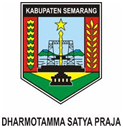 LAPORAN KETERANGAN PERTANGGUNG JAWABANTAHUN ANGGARAN 2019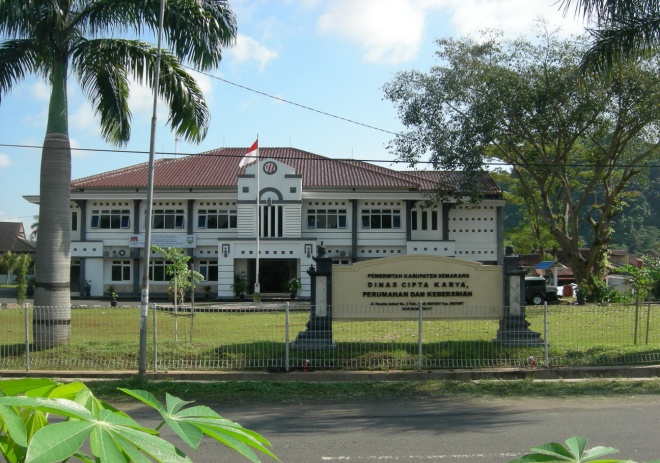 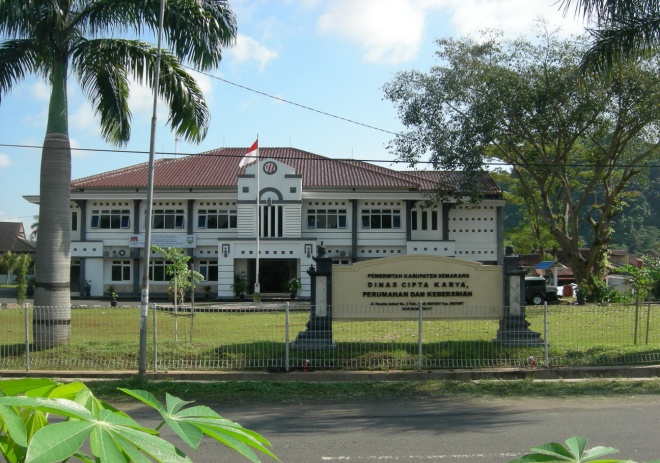 DINAS PEKERJAAN UMUMKABUPATEN SEMARANGKATA PENGANTARPuji syukur kami panjatkan kehadirat Alloh SWT, atas berkat dan rahmatNya sehingga pelaksanaan serta Laporan Keteragan Pertanggungjawaban (LKPJ) Dinas pekerjaan Umum Kabupaten Semarang tahun 2019 dapat dulaksanakan dan disusun dengan baik. Penyusunan dan penyampaian bahan LKPJ dilaksanakan sebagai implementasi Undang-Undang Nomor 23 Tahun 2014 tentang Pemerinahan Daerah dan berpedoman pada Peraturan Pemerintah Nomor 3 Tahun 2007 tentang laporan Penyelanggaraan Pemerintahan daerah kepada Pemerintah, Laporan Keterangan Pertanggungjawaban Kepala daerah kepada Dewan Perwakilan daerah dan Informasi Penyelenggaraan Pemerintahan daerah kepada masyarakat.  Buku LKPJ ini disusun sebagai bahan penyusunan LKPJ Bupati Semarang Tahun Anggaran 2019.Berbagai upaya perbaikan diharapkan dapat mendukung perwujudan visi dan misi pembangunan daerah di bidang Pekerjaan Umum dan Tata Ruang dan Perumahan sebagaimana yang tertuang dalam Dokumen RPJMD Kabupaten Semarang Tahun 2016-2021. Semoga program dan kegiatan yang telah dilaksanakan oleh Dinas Pekerjaan Umum Kabupaten Semarang pada tahun 2019 dapat meningkatkan capaian realisasi kinerja yang telah ditetapkan.Semoga Alloh SWT, selalu melimpahkan barokah dan hidayah Nya kepada kita semua. Aamiin.KEPALA DINAS PEKERJAAN UMUM KABUPATEN SEMARANGIr. TOTIT OKTORIYANTO, MM.Pembina Utama MudaNIP.19621027 199002 1 002BAB IPENDAHULUANLatar BelakangLaporan Keterangan Pertanggungjawaban (LKPJ) Dinas Pekerjaan Umum Kabupaten Semarang tahun 2019 disusun dalam rangka mmemberikan laporan kinerja pelaksananan program dan kegiatan tahun 2019 kepada Bupati Semarang yang merupakan realisasi dari amanat Undang-Undang Republik Indonesia Nomor 23 Tahun 2014 tentan Pemerintahan Daerah Pasal 69 ayat 1, bahwa Kepala Daerah diwajibkan menyampaikan Laporan Keterangan Pertanggungjawaban (LKPJ), dan ringkasan Laporan Penyelenggaraan Pemerintahan Daerah (LPPD) sebagaimana diatur secara rinci dalam Peraturan Pemerintah Nomor 3 tahun 2007. LKPJ Dinas Pekerjaan Umum Kabupaten Semarang tahun 2019 disusun berdasarkan Rencana Kerja Pemerintah Daerah (RKPD) Kabupaten Semarang dan merupakan pertanggungjawaban untuk tahun kedua pada periode Rencana Pembangunan Jangka Menengah (RPJMD) Pemerintah Kabupaten Semarang periode Tahun 2016-2021. LKPJ yang disusun memiliki makna yang strategis dalam proses pembangunan untuk menjaga kesinambungan dan keberlanjutan program yang dilaksanakan, karena melalui mekanisme ini, progres dan permasalahan pembangunan yang dilaksanakan dapat dievaluasi, dibahas oleh DPRD dan hasilnya menjadi bahan masukan untuk Kepala Daerah dalam perbaikan proses pembangunan tahun yang akan datang.  Penyajian uraian LKPJ ini dijelaskan dan digambarkan secara menyeluruh pelaksanaan program dan kegiatan atas penyelenggaraan pemerintahan daerah, yang telah dicapai oleh Dinas Pekerjaan Umum Kabupaten Semarang Tahun 2019, antara lain, dengan menyajikan data dan informasi, fakta dan ilustrasi pelaksanaan kegiatan serta keluaran (output) dan hasil (outcome); yang kesemuanya dalam rangka, secara bertahap mewujudkan masyarakat Kabupaten Semarang yang maju, mandiri, tertib dan sejahtera.Maksud dan TujuanMaksudMaksud penyusunan LKPJ Dinas Pekerjaan Umum Kabupaten Semarang Tahun 2019 adalah tersusunnya media penyampaian laporan perkembangan pelaksanaan tugas pokok dan fungsi dinas yang berkaitan dengan kewenangan dan kewajiban perangkat daerah selama tahun 2019. TujuanTujuan penyusunan LKPJ Dinas Pekerjaan Umum Kabupaten Semarang tahun 2019 adalah agar penyelenggaraan program dan kegiatan dapat dipertanggungjawabkan secara transparan, akuntabel dan terukur selama tahun anggaran 2019 guna perbaikan kinerja pada tahun berikutnya.Tugas, Fungsi, dan Struktur Organisasi Perangkat DaerahSebagai implementasi Peraturan Pemerintah Nomor 18 Tahun 2016 tentang Perangkat Daerah, maka setiap daerah membentuk susunan perangkat daerah yang merupakan amanat Undang-Undang Nomor 23 Tahun 2014 tentang Pemerintah Daerah. Dinas Pekerjaan Umum Kabupaten Semarang dibentuk berdasarkan Peraturan Daerah Nomor 21 Tahun 2016 tanggal 11 Oktober Tahun 2016 tentang Pembentukan dan Susunan Perangkat Daerah Kabupaten Semarang.Tugas, fungsi dan struktur organisasi Dinas Pekerjaan Umum Kabupaten Semarang Kabupaten Semarang tercantum dalam Peraturan Bupati Semarang Nomor 52 Tahun 2016 Kedudukan, Susunan Organisasi, Tugas Dan Fungsi Dan Rincian Tugas Perangkat Daerah Kabupaten Semarang.Tugas pokok dan fungsi Kepala Dinas dan masing-masing bagian/bidang dibawahnya adalah sebagai berikut:KEPALATUGAS : Menyelenggarakan urusan pemerintahan bidang pekerjaan umum dan penataan ruang dan bidang perumahan dan kawasan permukiman.FUNGSI : perumusan kebijakan dibidang pekerjaan umum dan penataan ruang dan bidang perumahan dan kawasan permukiman ;penyelenggaraan urusan pemerintahan  dibidang pekerjaan umum dan penataan ruang Dan bidang perumahan dan kawasan permukiman ;pengaturan, pembinaan, pengawasan dan pengendalian pelaksanaan tugas dibidang dibidang pekerjaan umum dan penataan ruang Dan bidang perumahan dan kawasan permukiman ; danpelaksanaan tugas lain yang diberikan oleh Bupati.PERINCIAN TUGAS :merumuskan program kerja dan anggaran Dinas Pekerjaan Umum;membagi tugas bawahan sesuai bidang tugasnya dan mengarahkan pelaksanaan kegiatan operasional Dinas;merumuskan kebijakan dibidang Sumber Daya Air, air minum, air limbah, drainase, jasa konstruksi, penataan ruang, perumahan, kawasan permukiman, Prasarana, Sarana dan Utilitas Umum (PSU);menetapkan kebijakan dibidang Sumber Daya Air, air minum, air limbah, drainase, jasa konstruksi, penataan ruang, perumahan, kawasan permukiman, Prasarana, Sarana dan Utilitas Umum (PSU);melaksanakan penerapan dan pencapaian Standar Pelayanan Minimal (SPM)  sesuai bidangnya;melaksanakan koordinasi dengan instansi terkait;menyelenggarakan kegiatan pengaturan, pembinaan, pengawasan dan pengendalian  Sumber Daya Air, air minum, air limbah, drainase, jasa konstruksi, penataan ruang, perumahan, kawasan permukiman, Prasarana, Sarana dan Utilitas Umum (PSU);menyelenggarakan kesekretariatan Dinas;melaksanakan monitoring dan  evaluasi kegiatan Dinas;menyampaikan laporan pertanggungjawaban pelaksanaan kegiatan Dinas;menyampaikan saran dan pertimbangan kepada atasan guna kelancaran pelaksanaan tugas; danmelaksanakan tugas kedinasan lain sesuai dengan peraturan perundang-undangan yang berlaku.SEKRETARIATTUGAS : Melaksanakan sebagian tugas Dinas Pekerjaan Umum dibidang  penyusunan perencanaan, pengelolaan administrasi keuangan, administrasi umum dan administrasi kepegawaian.FUNGSI : pengelolaan administrasi umum, kepegawaian dan rumah tangga Dinas;pengelolaan administrasi keuangan Dinas; pelaksanaan perencanaan program kegiatan Dinas; dan pelaksanaan monitoring, evaluasi, dan pelaporan kegiatan Dinas.PERINCIAN TUGAS :menyusun program kerja dan anggaran  Sekretariat;membagi tugas kepada bawahan sesuai dengan bidang tugasnya, dan mengarahkan pelaksanaan kegiatan;mengkoordinasikan penyusunan program kegiatan Dinas;mengkoordinasikan penyusunan rencana kerja dan anggaran dengan seluruh Bidang di lingkungan Dinas; menyelenggarakan kegiatan administrasi umum, kepegawaian, keuangan, kearsipan, perpustakaan, perlengkapan rumah tangga Dinas sesuai ketentuan yang berlaku;melaksanakan pembinaan kepegawaian dinas;mengkoordinasikan penyusunan laporan pertanggungjawaban pelaksanaan kegiatan Dinas; melaksanakan monitoring dan evaluasi pelaksanaan kegiatan kesekretariatan;menyampaikan saran dan pertimbangan kepada atasan guna kelancaran pelaksanaan tugas;  danmelaksanakan tugas kedinasan lain sesuai dengan peraturan perundang-undangan yang berlaku.SUBBAGIAN PERENCANAANTUGAS : Melaksanakan sebagian tugas Sekretariat Subbagian perencanaan Dinas.PERINCIAN TUGAS :menyusun program kerja dan anggaran Subbagian Perencanaan;membagi tugas kepada bawahan dan mengarahkan pelaksanaan kegiatan;menghimpun dan mengkoordinasikan usulan program kegiatan dari masing-masing Bidang, Subbidang dan Subbagian meliputi Rencana Kegiatan dan Anggaran (RKA), Dokumen Pelaksanaan Anggaran (DPA) dan  Dokumen Pelaksanaan Perubahan Anggaran (DPPA) Dinas;menghimpun data teknis dinas;menyusun analisa harga satuan pekerjaan;melaksanakan monitoring dan evaluasi pelaksanaan kegiatan Subbagian Perencanaan;menyusun laporan  pertanggungjawaban pelaksanaan kegiatan Subbagian Perencanaan;menyampaikan saran dan pertimbangan kepada atasan guna kelancaran pelaksanaan tugas; danmelaksanakan tugas kedinasan lain sesuai dengan peraturan perundang-undangan yang berlaku.SUBBAGIAN KEUANGANTUGAS :	Melaksanakan sebagian tugas Sekretariat Subbagian pengelolaan administrasi keuangan Dinas.PERINCIAN TUGAS :menyusun program kerja dan anggaran Subbagian Keuangan;membagi tugas kepada bawahan dan mengarahkan pelaksanaan kegiatan;menyiapkan bahan proses pencairan dana dan pengelolaan administrasi keuangan;menghimpun dan mengkoordinasikan laporan pertanggung jawaban pelaksanaan kegiatan Dinas;melaksanakan monitoring, pengendalian dan verifikasi serta pelaporan fisik dan keuangan Dinas;melakukan monitoring dan evaluasi pelaksanaan kegiatan Subbagian Keuangan;menyusun laporan pertanggungjawaban pelaksanaan kegiatan Subbagian Keuangan;menyampaikan saran dan pertimbangan kepada atasan guna kelancaran pelaksanaan tugas; danmelaksanakan tugas kedinasan lain sesuai ketentuan peraturan perundang-undangan yang berlaku.SUBBAGIAN UMUM DAN KEPEGAWAIANTUGAS : 	Melaksanakan sebagian tugas Sekretariat dibidang administrasi umum dan administrasi kepegawaian.PERINCIAN TUGAS :menyusun program kerja dan anggaran Subbagian Umum Dan Kepegawaian;membagi tugas kepada bawahan dan mengarahkan pelaksanaan kegiatan;menyiapkan bahan dalam rangka pelayanan urusan administrasi umum, rumah tangga, perpustakaan, kearsipan dan pengelolaan administrasi kepegawaian Dinas;merencanakan dan melaksanakan pengadaan barang untuk keperluan rumah tangga  Dinas;melaksanakan inventarisasi, pemeliharaan dan pelaporan barang inventaris dinas;menyusun laporan aset daerah;melaksanakan kegiatan pengamanan kantor dan asset dinas;membuat laporan rutin tentang peremajaan pegawai, Daftar Urut Kepangkatan (DUK), nominatif pegawai, dan laporan kepegawaian lainnya;memproses usulan kenaikan pangkat, mutasi, gaji berkala, diklat pegawai, dan urusan kepegawaian lainnya;melaksanakan monitoring dan  evaluasi pelaksanaan kegiatan Subbagian Umum Dan Kepegawaian;menyusun laporan pertanggungjawaban pelaksanaan kegiatan Subbagian Umum Dan Kepegawaian;menyampaikan saran dan pertimbangan kepada atasan; danmelaksanakan tugas kedinasan lain sesuai dengan peraturan perundang-undangan yang berlaku.BIDANG BINA MARGATUGAS : Melaksanakan sebagian tugas Dinas Pekerjaan Umum dibidang Bina Marga meliputi pembangunan dan pemeliharaan jalan dan jembatan serta pengelolaan lampu penerangan jalan umum. FUNGSI :perumusan kebijakan teknis Bidang Bina Marga;pengoordinasian pelaksanaan kegiatan Bidang Bina Marga; danpelaksanaan monitoring, evaluasi, dan pelaporan pelaksanaan kegiatan Bidang Bina Marga.PERINCIAN TUGAS :menyusun program kerja dan anggaran Bidang Bina Marga;menyusun perencanaan teknis dibidang Bina Marga;menyusun kebijakan teknis dibidang Bina Marga ;membagi tugas kepada bawahan sesuai dengan bidang tugasnya dan mengarahkan pelaksanaan kegiatan;mengkoordinasikan pelaksanaan kegiatan Bidang Bina Marga;menyelenggarakan kegiatan pembinaan, pengaturan, pengawasan, pengendalian, evaluasi dan kerjasama dibidang Bina Marga;melaksanakan monitoring dan evaluasi pelaksanaan kegiatan Bidang Bina Marga;menyusun laporan pertanggungjawaban pelaksanaan kegiatan Bidang Bina Marga;menyampaikan saran dan pertimbangan kepada atasan guna kelancaran pelaksanaan tugas; danmelaksanakan tugas kedinasan lain sesuai dengan peraturan perundang-undangan yang berlaku.SEKSI PEMBANGUNAN JALAN DAN JEMBATANTUGAS : 	Melaksanakan sebagian tugas Bidang Bina Marga dibidang pembangunan jalan dan jembatan meliputi  pembangunan dan peningkatan jalan kabupaten dan jalan perkotaan dan jembatan.PERINCIAN TUGAS :menyusun program kerja dan anggaran Seksi Pembangunan Jalan Dan Jembatan;membagi tugas kepada bawahan dan mengarahkan pelaksanaan kegiatan;menyiapkan bahan kebijakan sub bidang Pembangunan Jalan Dan Jembatan;menyusun perencanaan, melaksanakan pembangunan dan peningkatan jalan kabupaten dan jalan perkotaan;menyusun perencanaan, melaksanakan pembangunan dan peningkatan jalan dan jembatan;melaksanakan pengujian mutu, pengawasan dan pengendalian pembangunan jalan dan jembatan;melaksanakan monitoring dan evaluasi pelaksanaan kegiatan Seksi Pembangunan Jalan Dan Jembatan;menyusun laporan pertanggungjawaban pelaksanaan kegiatan Seksi Pembangunan Jalan Dan Jembatan;menyampaikan saran dan pertimbangan kepada atasan guna kelancaran pelaksanaan tugas; danmelaksanakan tugas kedinasan lain sesuai dengan peraturan perundang-undangan yang berlaku.SEKSI PEMELIHARAAN JALAN DAN JEMBATANTUGAS : Melaksanakan sebagian tugas Bidang Bina Marga dibidang pemeliharaan jalan dan jembatan dan penanganan darurat jalan kabupaten dan jalan perkotaan.PERINCIAN TUGAS :menyusun program kerja dan anggaran Seksi Pemeliharaan Jalan Dan Jembatan;membagi tugas kepada bawahan dan mengarahkan pelaksanaan kegiatan;menyiapkan bahan kebijakan sub bidang Pemeliharaan Jalan Dan Jembatan;melaksanakan kegiatan inspeksi jalan dan jembatan (pengumpulan, pengolahan dan penyajian data kondisi jalan dan jembatan);melaksanakan kegiatan pemeliharaan dan rehabilitasi jalan dan jembatan;melaksananakan pengaturan pengawasan dan pengendalian Ruang Milik Jalan (RUMIJA), Ruang Manfaat Jalan (RUMAJA) dan Ruang Pengawasan Jalan;melaksanakan dan mengoordinasikan pengaturan, pengawasan dan pengendalian pemasangan utilitas dan pohon pelindung di turus Jalan;melaksanakan dan mengoordinasikan pengaturan, pengawasan dan pengendalian akses jalan masuk dan trotoar diluar perkotaan;melaksanakan monitoring dan evaluasi pelaksanaan kegiatan Seksi Pemeliharaan Jalan Dan Jembatan;menyusun laporan pertanggungjawaban pelaksanaan kegiatan Seksi Pemeliharaan Jalan Dan Jembatan;menyampaikan saran dan pertimbangan kepada atasan guna kelancaran pelaksanaan tugas; danmelaksanakan tugas kedinasan lain sesuai dengan peraturan perundang-undangan yang berlaku.SEKSI PENERANGAN JALAN UMUMTUGAS : Melaksanakan sebagian tugas Bidang Bina Marga dibidang penerangan jalan meliputi  pembangunan, pemeliharaan dan pengelolaan Lampu Penerangan Jalan Umum.PERINCIAN TUGAS :menyusun program kerja dan anggaran Seksi Penerangan Jalan Umum;membagi tugas kepada bawahan dan mengarahkan pelaksanaan kegiatan;menyiapkan bahan kebijakan bidang penerangan jalan umum;melaksanakan kegiatan pengumpulan, pengolahan dan penyajian data penerangan jalan umum;melaksanakan pemeliharaan dan perbaikan lampu penerangan jalan umum ;melaksanakan pengendalian, evaluasi dan pembayaran rekening listrik lampu penerangan jalan umum ;melaksanakan kegiatan pembangunan, pengaturan, pembinaan, pengawasan dan pengendalian prasarana dan sarana penerangan jalan umum ;melaksanakan pengendalian, monitoring dan evaluasi pelaksanaan kegiatan Seksi Penerangan Jalan Umum ;menyusun laporan pertanggungjawaban pelaksanaan kegiatan Seksi Penerangan Jalan Umum;menyampaikan saran dan pertimbangan kepada atasan guna kelancaran pelaksanaan tugas; danmelaksanakan tugas kedinasan lain sesuai peraturan perundang-undangan yang berlaku.BIDANG SUMBER DAYA AIRTUGAS : Melaksanakan sebagian tugas Dinas Pekerjaan Umum dibidang sumber daya air meliputi peningkatan dan pemeliharaan jaringan irigasi, operasi dan pemanfaatan jaringan irigasi serta persungaian drainase perkotaan.FUNGSI :perumusan kebijakan teknis Bidang Sumber Daya Air;pengkoordinasian pelaksanaan kegiatan Bidang Sumber Daya Air; danpelaksanaan monitoring, evaluasi, dan pelaporan pelaksanaan kegiatan Bidang Sumber Daya Air.PERINCIAN TUGAS :menyusun program kerja dan anggaran Bidang Sumber Daya Air;menyusun perencanaan teknis dibidang Sumber Daya Air;menyusun alternatif kebijakan teknis dibidang Sumber Daya Air ;membagi tugas kepada bawahan sesuai dengan bidang tugasnya dan mengarahkan pelaksanaan kegiatan;mengoordinasikan pelaksanaan kegiatan Bidang Sumber Daya Air;menyelenggarakan kegiatan pembinaan, pengaturan, pengawasan, pengendalian, evaluasi dan kerjasama dibidang sumber daya air;melaksanakan monitoring dan evaluasi pelaksanaan kegiatan Bidang Sumber Daya Air;menyusun laporan pertanggungjawaban pelaksanaan kegiatan Bidang Sumber Daya Air;menyampaikan saran dan pertimbangan kepada atasan guna kelancaran pelaksanaan tugas; danmelaksanakan tugas kedinasan lain sesuai dengan ketentuan peraturan perundang-undangan yang berlaku.SEKSI PENINGKATAN DAN PEMELIHARAAN SUMBER DAYA AIRTUGAS :Melaksanakan sebagian tugas Bidang Sumber Daya Air dibidang Peningkatan dan Pemeliharaan Sumber Daya Air.PERINCIAN TUGAS :menyusun program kerja dan anggaran Seksi Peningkatan Dan Pemeliharaan Sumber Daya Air ;membagi tugas kepada bawahan dan mengarahkan pelaksanaan kegiatan;menyiapkan bahan kebijakan teknis Seksi Peningkatan Dan Pemeliharaan Sumber Daya Air ;menyusun perencanaan teknis Peningkatan Dan Pemeliharaan Sumber Daya Air ;melaksanakan kegiatan pembangunan, peningkatan dan pemeliharaan serta pengendalian jaringan irigasi ; melaksanakan inventarisasi data persungaian dan drainase perkotaan;menyusun perencanaan teknis bangunan persungaian dan drainase perkotaan;melaksanakan kegiatan pembangunan, peningkatan, rehab berat dan pemeliharaan bangunan persungaian dan drainase perkotaan;melaksanakan pengawasan, pengendalian, monitoring dan evaluasi pelaksanaan kegiatan Seksi Peningkatan Dan Pemeliharaan Sumber Daya Air;melaksanakan pengawasan, pengendalian, monitoring dan evaluasi pelaksanaan kegiatan Seksi Peningkatan Dan Pemeliharaan Sumber Daya Air;menyusun laporan pertanggungjawaban pelaksanaan kegiatan Seksi Peningkatan Dan Pemeliharaan Sumber Daya Air ;menyampaikan saran dan pertimbangan kepada atasan guna kelancaran pelaksanaan tugas; danmelaksanakan tugas kedinasan lain sesuai ketentuan peraturan perundang-undangan yang berlaku.SEKSI OPERASI DAN PEMANFAATAN SUMBER DAYA AIRTUGAS :Melaksanakan sebagian tugas Bidang Pengelolaan Sumber Daya Air dibidang Operasi Dan Pemanfaatan Sumber Daya Air.PERINCIAN TUGAS :menyusun program kerja dan anggaran Seksi Operasi Dan Pemanfaatan Sumber Daya Air ;membagi tugas kepada bawahan dan mengarahkan pelaksanaan kegiatan;menyiapkan bahan kebijakan teknis Operasi Dan Pemanfaatan Sumber Daya Air ;melaksanakan kegiatan pengumpulan, pengolahan dan penyajian data Operasi Dan Pemanfaatan Sumber Daya Air;menyusun perencanaan teknis operasionalisasi jaringan irigasi;melaksanakan pengaturan, pembinaan, monitoring dan evaluasi pelaksanaan kegiatan Seksi Operasi Dan Pemanfaatan Sumber Daya Air;menyusun laporan pertanggungjawaban pelaksanaan kegiatan Seksi Operasi Dan Pemanfaatan Sumber Daya Air;menyampaikan saran dan pertimbangan kepada atasan guna kelancaran pelaksanaan tugas; danmelaksanakan tugas kedinasan lain sesuai ketentuan peraturan perundang-undangan yang berlaku.BIDANG BANGUNANTUGAS :Melaksanakan sebagian tugas Dinas Pekerjaan Umum dibidang bangunan meliputi pembangunan gedung dan non gedung, dan penyiapan penerbitan sertifikat layak fungsi (SLF) dan rekomendasi Izin Usaha Jasa Konstruksi.FUNGSI :perumusan kebijakan teknis Bidang Bangunan;pengkoordinasian pelaksanaan kegiatan Bidang Bangunan; danpelaksanaan monitoring, evaluasi, dan pelaporan pelaksanaan kegiatan Bidang Bangunan;PERINCIAN TUGAS :menyusun program kerja dan anggaran Bidang Bangunan;merumuskan perencanaan teknis dibidang bangunan;menyelenggarakan kegiatan pengaturan, pembinaan, pengawasan, dan pengendalian, evaluasi serta kerjasama dibidang bangunan;melaksanakan pembangunan, monitoring dan evaluasi pelaksanaan kegiatan Bidang Bangunan;menyusun laporan pertanggungjawaban pelaksanaan kegiatan Bidang Bangunan;membagi tugas kepada bawahan sesuai dengan bidang tugasnya dan mengarahkan  pelaksanaan kegiatan;mengkoordinasikan pelaksanaan kegiatan Bidang Bangunan;menyampaikan saran dan pertimbangan kepada atasan sebagai bahan masukan guna kelancaran pelaksanaan tugas; danmelaksanakan tugas kedinasan lain sesuai dengan ketentuan peraturan perundang-undangan yang berlaku.SEKSI  BANGUNAN DAN GEDUNGTUGAS :Melaksanakan sebagian tugas Bidang Bangunan dibidang Bangunan dan Gedung.PERINCIAN TUGAS : menyusun program kerja dan anggaran Seksi Bangunan dan Gedung ;membagi tugas kepada bawahan dan mengarahkan pelaksanaan kegiatan;menyiapkan bahan kebijakan sub bidang Bangunan dan Gedung;menyiapkan bahan perencanaan teknis di bidang bangunan kantor dan non kantor berdasarkan ketentuan peraturan perundang-undangan yang berlaku;melaksanakan kegiatan pengumpulan, pengolahan dan penyajian data bangunan kantor dan non  kantor;menyusun perencanaan pembangunan bangunan kantor dan non  kantor;memberikan fasilitasi konsultasi teknis perencanaan dan pembangunan gedung dan bangunan lainnya yang dilakukan SKPD lain dan pemerintah Desa;melaksanakan kegiatan pembangunan, pengaturan, pembinaan, pengawasan dan pengendalian bangunan kantor dan non kantor berdasarkan pedoman yang telah ditetapkan oleh pemerintah;melaksanakan pengujian mutu, pengawasan dan pengendalian pembangunan bangunan kantor dan non kantor;melaksanakan sosialisasi dan penerapan jaminan mutu konstruksi;melaksanakan monitoring dan evaluasi pelaksanaan kegiatan Seksi  Bangunan dan Gedung; menyusun laporan pertanggungjawaban pelaksanaan kegiatan Seksi  Bangunan dan Gedung; menyampaikan saran dan pertimbangan kepada atasan sebagai bahan masukan guna kelancaran pelaksanaan tugas; danmelaksanakan tugas kedinasan lain sesuai dengan ketentuan peraturan perundang-undangan yang berlaku.SEKSI PEMBINAAN TATA BANGUNANTUGAS :Melaksanakan sebagian tugas Bidang Bangunan dibidang Pembinaan Tata Bangunan.PERINCIAN TUGAS : menyusun program kerja dan anggaran Seksi Pembinaan Tata Bangunan ;membagi tugas kepada bawahan dan mengarahkan pelaksanaan kegiatan;menyiapkan bahan kebijakan sub bidang Pembinaan Tata Bangunan;menyiapkan bahan perencanaan dalam pelaksanaan pembinaan tata bangunan; menyelenggarakan pelatihan tenaga terampil konstruksi;menyusun  database dan system informasi jasa konstruksi memfasilitasi Penerbitan izin usaha jasa konstruksi nasional (nonkecil dan kecil), pemberian IMB dan Sertifikat Laik Fungsi (SLF) Bangunan Gedung;melaksanakan pembinaan, pengelolaan, pengendalian dan pengawasan penataan bangunan dan lingkungan, garis sempadan, penataan ruang dan tata guna lahan;menyusun laporan pertanggungjawaban pelaksanaan kegiatan Seksi  Pembinaan Tata Bangunan; menyampaikan saran dan pertimbangan kepada atasan sebagai bahan masukan guna kelancaran pelaksanaan tugas; danmelaksanakan tugas kedinasan lain sesuai ketentuan peraturan perundang-undangan yang berlaku.BIDANG CIPTA KARYATUGAS :Melaksanakan sebagian tugas Dinas Pekerjaan Umum dibidang Cipta Karya.FUNGSI :perumusan kebijakan teknis Bidang Cipta Karya;pengoordinasian pelaksanaan kegiatan Bidang Cipta Karya; danpelaksanaan monitoring, evaluasi, dan pelaporan pelaksanaan kegiatan Bidang Cipta Karya.PERINCIAN TUGAS :menyusun program kerja dan anggaran Bidang Cipta Karya;merumuskan perencanaan teknis dibidang Cipta Karya;menyiapkan kebijakan teknis dibidang Cipta Karya;membagi tugas kepada bawahan sesuai dengan bidang tugasnya dan mengarahkan pelaksanaan kegiatan;mengkoordinasikan pelaksanaan kegiatan Bidang Cipta Karya;menyelenggarakan kegiatan pembinaan, pengaturan, dan kerjasama dibidang Cipta Karya;melaksanakan monitoring dan evaluasi pelaksanaan kegiatan Bidang Cipta Karya;menyusun laporan pertanggungjawaban pelaksanaan kegiatan Bidang Cipta Karya;menyampaikan saran dan pertimbangan kepada atasan sebagai bahan masukan guna kelancaran pelaksanaan tugas; danmelaksanakan tugas kedinasan lain sesuai dengan ketentuan peraturan perundang-undangan yang berlaku.SEKSI PERTAMANAN DAN PEMAKAMANTUGAS :Melaksanakan sebagian tugas Bidang Cipta Karya dibidang Pertamanan dan Pemakaman.PERINCIAN TUGAS :menyusun program kerja dan anggaran Seksi Pertamanan dan Pemakaman;membagi tugas kepada bawahan dan mengarahkan pelaksanaan kegiatan;menyiapkan bahan kebijakan bidang pertamanan dan pemakaman;melaksanakan kegiatan pengumpulan, pengelolaan dan penyajian data pertamanan dan pemakaman;melaksanakan pembangunan, pengaturan, pembinaan, pengawasan, dan pengendalian prasarana dan sarana pertamanan dan pemakaman;melaksanakan dan mengoordinasikan pengaturan, pengawasan dan pengendalian akses jalan masuk dan trotoar perkotaan;melaksanakan monitoring dan evaluasi pelaksanaan Kegiatan Seksi Pertamanan dan Pemakaman;menyusun laporan pertanggungjawaban pelaksanaan kegiatan Seksi Pertamanan dan Pemakaman;menyampaikan saran dan pertimbangan kepada atasan guna kelancaran pelaksaan tugas; danmelaksanakan tugas kedinasan lain sesuai dengan ketentuan peraturan perundang-undangan yang berlaku.SEKSI PERUMAHAN DAN PERMUKIMANTUGAS:Melaksanakan sebagian tugas Bidang Cipta Karya dibidang Perumahan dan Permukiman. PERINCIAN TUGAS :menyusun program kerja dan anggaran Seksi Perumahan dan Permukiman;membagi tugas kepada bawahan dan mengarahkan pelaksanaan kegiatan;menyiapkan bahan kebijakan teknis dibidang Perumahan dan Permukiman;menyiapkan bahan perencanaan teknis dibidang perumahan dan permukiman;melaksanakan kegiatan pengumpulan, pengolahan dan penyajian data perumahan dan permukiman;melaksanakan kegiatan pembangunan, pengaturan, pembinaan, prasarana dan sarana perumahan dan permukiman;melaksanakan fasilitasi bantuan teknis penyelenggaraan pembangunan perumahan meliputi : perumahan (kawasan kumuh, kawasan cepat tumbuh/perbatasan, Rumah Tidak Layak Huni, penyiapan Rusunawa, penyerahan Prasarana dan Sarana Umum Perumahan oleh Pengembang), permukiman (jalan lingkungan perkotaan dan pedesaan).melaksanakan monitoring dan evaluasi pelaksanaan kegiatan Seksi Perumahan dan Permukiman;menyusun laporan pertanggungjawaban pelaksanaan kegiatan Seksi Perumahan dan Permukiman;menyampaikan saran dan pertimbangan kepada atasan sebagai bahan masukan guna kelancaran pelaksanaan tugas; danmelaksanakan tugas kedinasan lain sesuai dengan ketentuan peraturan perundang-undangan yang berlaku.SEKSI AIR BERSIH DAN SANITASITUGAS :Melaksanakan sebagian tugas Bidang Cipta Karya dibidang Air Bersih dan Sanitasi.PERINCIAN TUGAS :menyusun program kerja dan anggaran Seksi Air Bersih dan Sanitasi ;membagi tugas kepada bawahan dan mengarahkan pelaksanaan kegiatan;menyiapkan bahan kebijakan teknis sub bidang Air Bersih dan Sanitasi;menyiapkan bahan perencanaan teknis dibidang air bersih dan sanitasi berdasarkan ketentuan peraturan perundang-undangan yang berlaku;melaksanakan kegiatan pengumpulan, pengolahan, analisis, statistifikasi dan penyajian data air bersih dan sanitasi;melaksanakan kegiatan pembangunan, pengaturan, pembinaan, prasarana dan sarana air bersih dan sanitasi meliputi :MCK, limbah rumah tangga, Instalasi Pengolah Air Limbah Komunal, drainase dan talud lingkungan permukiman.melaksanakan fasilitasi bantuan teknis penyelenggaraan air bersih dan sanitasi ;melaksanakan monitoring dan evaluasi pelaksanaan kegiatan Seksi Air Bersih dan Sanitasi;menyusun laporan pertanggungjawaban pelaksanaan kegiatan Seksi Air Bersih dan Sanitasimenyampaikan saran dan pertimbangan kepada atasan sebagai bahan masukan guna kelancaran pelaksanaan tugas; danmelaksanakan tugas kedinasan lain sesuai ketentuan peraturan perundang-undangan yang berlaku.BIDANG TATA RUANGTUGAS :Melaksanakan sebagian tugas Dinas Pekerjaan Umum dibidang Tata Ruang.FUNGSI :perumusan kebijakan teknis Bidang Tata Ruang;pengkoordinasian pelaksanaan kegiatan Bidang Tata Ruang; danpelaksanaan, pengaturan, pembinaan, pengawasan dan pengendalian kegiatan Bidang Tata Ruang;PERINCIAN TUGAS :menyusun program kerja dan anggaran Bidang Tata Ruang;membagi tugas kepada bawahan dan mengarahkan pelaksanaan kegiatan;merumuskan perencanaan teknis dibidang pengendalian tata ruang;menyelenggarakan kegiatan pengaturan, pembinaan, pengawasan, dan pengendalian, evaluasi serta kerjasama dibidang penataan ruang;merencanakan tata ruang  meliputi rencana umum dan rencana detil tata ruang;menetapkan pemanfaatan ruang dan  pengendalian pemanfaatan  kawasan strategis;melaksanakan pengaturan, pembinaan dan pengawasan terhadap pelaksanan penataan ruang wilayah dan kawasan strategis;menyebarluaskan informasi yang berkaitan rencana umum dan rencana detil tata ruang dalam rangka pelaksanaan penataan ruang wilayah;menyusun laporan pertanggungjawaban pelaksanaan kegiatan Bidang Tata Ruang;mengkoordinasikan pelaksanaan kegiatan Bidang Bangunan dan Tata Ruang;menyampaikan saran dan pertimbangan kepada atasan sebagai bahan masukan guna kelancaran pelaksanaan tugas; danmelaksanakan tugas kedinasan lain sesuai dengan ketentuan peraturan perundang-undangan yang berlaku.SEKSI  PERENCANAAN PENATAAN RUANGTUGAS :Melaksanakan sebagian tugas Bidang Tata Ruang dibidang  Perencanaan Tata Ruang.  PERINCIAN TUGAS : menyusun program kerja dan anggaran Seksi Perencanaan Tata Ruang ;membagi tugas kepada bawahan dan mengarahkan pelaksanaan kegiatan;menyiapkan bahan penyusunan kebijakan dibidang Perencanaan Tata Ruang;merencanakan tata ruang  meliputi rencana umum dan rencana rinci tata ruang;menetapkan pemanfaatan ruang dan kawasan strategis;menyebarluaskan informasi yang berkaitan rencana umum dan rencana rinci tata ruang; menyusun Rencana Tata Bangunan dan Lahan berdasarkan zona tata ruang;menyusun laporan pertanggungjawaban pelaksanaan kegiatan Seksi  Perencanaan Tata Ruang; menyampaikan saran dan pertimbangan kepada atasan sebagai bahan masukan guna kelancaran pelaksanaan tugas; danmelaksanakan tugas kedinasan lain sesuai ketentuan peraturan perundang-undangan yang berlaku. perundang-undangan yang berlaku.SEKSI PENGENDALIAN PEMANFAATAN RUANGTUGAS :Melaksanakan sebagian tugas Bidang Tata Ruang dibidang Pengendalian Pemanfaatan Ruang .PERINCIAN TUGAS : menyusun program kerja dan anggaran Seksi Pengendalian Pemanfaatan Ruang;membagi tugas kepada bawahan dan mengarahkan pelaksanaan kegiatan;menyiapkan bahan kebijakan Seksi Pengendalian Pemanfaatan Ruang;menyiapkan bahan perencanaan teknis Seksi Pengendalian Pemanfaatan Ruang berdasarkan ketentuan peraturan perundang-undangan yang berlaku; melaksanakan pengendalian pemanfaatan  ruang dan kawasan strategis;melaksanakan pengaturan, pembinaan dan pengawasan terhadap pelaksanaan penataan ruang wilayah dan kawasan strategis;melaksanakan pembinaan, pengelolaan, pengendalian dan pengawasan garis sempadan, penataan ruang dan tata guna lahan;menyusun laporan pertanggungjawaban pelaksanaan kegiatan Seksi  Pengendalian Pemanfaatan Ruang; menyampaikan saran dan pertimbangan kepada atasan sebagai bahan masukan guna kelancaran pelaksanaan tugas; danmelaksanakan tugas kedinasan lain sesuai ketentuan peraturan perundang-undangan yang berlaku.Bagan Struktur Organisasi Dinas Pekerjaan Umum Kabupaten Semarang sebagai ditampilkan pada Gambar 1.GAMBAR 1BAGAN ORGANISASI DINAS PEKERJAAN UMUM KABUPATEN SEMARANGKONDISI PERANGKAT DAERAH1.	Kondisi Sumber Daya ManusiaJumlah personil sumber daya manusia Dinas Pekerjaan Umum Kabupaten Semarang per bulan Desember 2019 adalah sebanyak 270 orang, yang terdiri atas 187 orang PNS dan 83 Pegawai Tidak Tetap/Harian Lepas. Penggolongan dan distribusi PNS berdasarkan Golongan ruang kepangkatan, pendidikan dan gender sebagaimana ditunjukkan dalam Tabel 2.1, Tabel 2.2, dan Tabel 2.3, serta distribusi penyebaran per bidang di sajikan pada Tabel 2.4.Tabel	2.1Jumlah Pegawai Berdasarkan Golongan Ruang KepangkatanTabel	2.2Jumlah Pegawai Berdasarkan Jenjang PendidikanTabel	2.3Jumlah Pegawai Berdasarkan Jenis KelaminTabel	2.4Distrusi PNS dalam masing-masing bidangMasing-masing PNS dalam bidang/sektretariat dalam melaksanakan tugas dibantu oleh tenaga non PNS sebanyak 93 orang, baik tugas teknis maupun administrasi.2.	Sarana dan Prasarana2.1 Sarana dan Prasarana Kantor dan OperasionalSarana dan Prasarana Dinas Pekerjaan Umum Kabupaten Semarang pada tahun 2019 berdasarkan Buku Induk Inventaris, dalam pelayanan masyarakat, berupa kantor, kendaraan dinas, kendaraan operasional, dan perlengkapan kantor dengan rincian jenis aset disajikan pada Tabel 2.5.Tabel 2.5Sarana dan Prasarana DPU Kabupaten Semarang Tahun 20192.3 Sarana dan Prasarana yang Mendukung Kinerja Pelayanan1. Prasarana Jalan  Berdasarkan atas status kewenangan pengelolaan jalan, Kabupaten Semarang mempunyai total panjang jalan 1.588,08 km, yang terbagi atas Jalan Nasional sepanjang 54,75 km merupakan kewenangan Pemerintah Pusat, sepanjang 82,51 km merupakan jalan Provinsi yang menjadi kewenangan Pemerintah Provinsi, dan sepanjang 733,62 km merupakan jalan Kabupaten. Serta sisanya merupakan jalan poros/antar desa dan jalan lingkungan sepanjang 687,685 km.Tabel 2.6Status dan Kewenangan Jalan di Kabupaten Semarang2. Prasarana JembatanPrasarana Jembatan di Kabupaten Semarang yang menjadi kewenangan Dinas Pekerjaan Umum adalah 345 buah jembatan dengan panjang total 2.778 m, Tabel 2.6Kondisi, Jumlah dan Panjang Jembatan di Kabupaten Semarang3. Prasarana Bidang Sumber Daya AirPrasarana irigasi berupa bendung, bangunan air dan saluran. Saluran irigasi terbagi dalam saluran irigasi teknis sepanjang  224.846 meter, saluran irigasi semi teknis sepanjang 445.850 meter dan saluran irigasi sederhana sepanjang mencapai 195.488 meter. Areal sawah irigasi di Kabupaten Semarang adalah 32.669 Ha yang tersebar pada 666 Daerah Irigasi (DI). sebagaimana disajikan pada tabel berikut:Tabel 2.7 Jenis Dan Jumlah Jaringan Irigasi, Panjang Saluran Dan Areal Sawah Irigasi Di Kabupaten Semarang BAB IIGAMBARAN UMUM URUSAN YANG DILAKSANAKANProgram dan Kegiatan yang dilaksanakanProgram dan kegiatan Perangkat daerah merupakan program prioritas RPJMD yang sesuai dengan tugas dan fungsi Perangkat Daerah, yang kemudian diimplementasikan dalam bentuk Rencana Kerja (Renja) dan Dokumen Pelaksanaan Anggaran (DPA) Perangkat Daerah. Pada Tahun Anggaran 2019, Dinas Pekerjaan Umum Kabupaten melaksanakan Program dan kegiatan untuk belanja langsung sebagaimana yang tertuang dalam DPA/DPPA yang meliputi 5 Urusan, 32 Progam dan 58 kegiatan, dengan total anggaran sebesar Rp. 316.213.127.000,- (Tiga ratus dua puluh sembilam milyar dua ratus empat puluh tiga juta delapan ratus tiga puluh ribu rupiah).Adapun program dan kegiatan yang dilaksanakan Dinas Pekerjaan Umum Kabupaten Semarang pada tahun anggaran 2019 adalah sebagai berikut:I.	Program Non UrusanProgram dan kegiatan non urusan adalah program dan kegiatan yang bisanya secera rutinitas di laksanakan oleh perangkat daerah dalam rangka memenuhi kebutuhan rumah tangga perangkat daerah, sarana dan prasarana aparatur, kepegawaian, keuangan serta  dokumen perencanaan dinas. Pada program non urusan ini Dinas Pekerjaan Umum melaksanakan 6 program dan 22 kegiatan dengan total anggaran sebesar Rp. 13.614.730.000,-. Rincian program dan kegiatan non urusan tahun 2019 diuraikan dalam matrik sebegai berikut:Tabel 2.1Program dan kegiatan Non UrusanDinas Pekerjaan Umum Kabupaten Semarang Tahun 2019II.	Urusan Wajib Dinas Pekerjaan Umum Kabupaten Semarang pada tahun 2019 melaksanakan urusan wajib yang menjadi kewenengan, tugas pokok dan fungsi sebanyak 4 urusan wajib, yaitu (1) urusan pekerjaan umum dan penataan ruang, (2) urusan perumahan rakyat, (3) Urusan Lingkungan Hidup, dan (4) Urusan Perencanaan Pembangunan. Dari ke empat urusan wajib tersebut di jabarkan ke dalam 25 program dan 36 kegiatan dengan total anggaran sebesar Rp. 302.598.397.000.II.1 Urusan Pekerjaan umum dan Penataan RuangLingkup program dan kegiatan urusan pekerjaan umum dan penataan ruang adalah pelaksanaan pembangunan daerah dalam bidang jalan, jembatan, irigasi, infrastruktur kawasan strategis dan penataan ruang. Program dan kegiatan pada urusan pekerjaan umum dan penataan ruang adalah 17 program dan 26 kegiatan dengan total anggaran sebesar Rp. 266.376.978.000,-.  Pelaksanaan program dan kegiatan pada urusan wajib ini dimaksudkan untuk memenuhi indikator utama dan indikator kinerja kunci sebagaimana yang telah di tuangkan dalam RKPD Tahun 2019, diantaranya adalah:Persentase panjang jalan kabupaten dalam kondisi baik;Persentase luas irigasi dalam kondisi baik;Jumlah dokumen tata ruang yang di sahkanRincian program dan kegiatan diuraikan dalam matrik sebagai berikut:Tabel 2.2Program dan kegiatan Urusan Pekerjaaan Umum dan Penataan RuangDinas Pekerjaan Umum Kabupaten Semarang Tahun 2019II.2	 Urusan Perumahan RakyatLingkup program dan kegiatan pada urusan wajib perumahan adalah penanganan infrastruktur dalam bidang cipta karya yang dikhususkan terutama untuk peningkatan kawasan perumahan dan permukiman serta meningkatkan kesehatan lingkungan masyakat, yang antara lain: 1) penyediaan sarana air minum, 2) penyediaan sarana dan prasarana sanitasi masyarakat, 3) penataan lingkungan permukiman dan perumahan, dan 4) fasilitasi dan stimulasi penyediaan perumahan bagi masyarakat kurang mampu.Pada tahun 2019, Dinas Pekerjaan Umum Kabupaten Semarang melaksanakan 4 program dan 7 kegiatan urusan wajib perumahan Rakyat dengan total anggaran sebesar Rp. 27.946.419.000,-Rincian program dan kegiatan urusan wajib perumahan diuraikan dalam matrik sebagai berikut:Tabel 3.3Program dan Kegiatan Urusan Perumahan RakyatDinas Pekerjaan Umum Kabupaten Semarang Tahun 2019 II.3  Urusan Lingkungan HidupProgram dan kegiatan urusan wajib lingkungan hidup dilaksanakan dalam rangka mendukung pencapaian indikator kinerja kunci, yaitu terpenuhinya luas ruang terbuka hijau (RTH).  Terdapat 1 program dan 2 kegiatan dalam urusan wajib lingkungan hidup yang dilaksanakan Dinas Pekerjaan Umum Kabupaten pada tahun 2019 ini dengan total anggaran sebesar Rp. 7.875.000.000,-. Adapun rincian program dan kegiatan adalah sebagai berikut:Tabel 3.4Program dan Kegiatan Urusan Lingkungan HidupDinas Pekerjaan Umum Kabupaten Semarang Tahun 2019II.4. Urusan PembangunanUrusan wajib pertanahan dilaksanakan Dinas Pekerjaan Umum Kabupaten Semarang tahun 2019 ini dalam rangka untuk menunjang penataan dan pembangunan sistem drainase sebagaimana yang telah diamanatkan dalam RPJMD Kabupaten Semarang Tahun 2016-2021. Program dan kegiatan ini di fokuskan pada penyusunan database drainase dan masterplan rekayasa drainase. Anggaran yang disediakan dalam program dan kegiatan urusan wajib pembangunan ini sebesar Rp. 400.000.000. Adapun uraian program dan kegiatan di tampilkan dalam matriik berikut:Tabel 3.5Program dan Kegiatan Urusan PertanahanDinas Pekerjaan Umum Kabupaten Semarang Tahun 2019Program dan kegiatan yang dilaksanakan, perkembangan, kondisi sampai dengan semester 2 Tahun 2019 terkait dengan urusan yang dilaksanakan. Program dan  kegiatan yang dilaksanakan pada tahun anggaran 2019 sebagaimana telah di uraikan pada Sub bab 2.1, khususnya program dan kegiatan pada urusan wajib diarahkan guna mendukung Visi Misi dan program unggulan kepala daerah sebagaimana yang tertuang dalam RPJMD Pemerintah Kabupaten Semarang Tahun 2016-2021.Urusan Pekerjaan umum dan Penataan RuangLingkup program dan kegiatan urusan pekerjaan umum dan penataan ruang adalah pelaksanaan pembangunan daerah dalam bidang jalan, jembatan, irigasi, infrastruktur kawasan strategis dan penataan ruang. Program dan kegiatan pada urusan pekerjaan umum dan penataan ruang adalah 17 program dan 26 kegiatan dengan total anggaran sebesar Rp. 266.376.978.000,-.  Pelaksanaan program dan kegiatan pada urusan wajib ini juga dimaksudkan untuk memenuhi program unggulan bupati yaitu ke 9 pembangunan/ perluasan kawasan industri; ke 16 Peningkatan infrastruktur, sarana prasarana pariwisata; ke 17 Peningkatan jalan-jalan poros desa; ke 18 Peningkatan sarana prasarana jaringan irigasi; ke 26 Revisi peraturan daerah yang sudah tidak sesuai (Revisi perda RTRW) dan ke 27 pengairan lainnya dan Ruas Tuntas, menuntaskan pembangunan jalan melalui perencanaan yang matang, selektif, tepat bangun (disesuaikan dengan kondisi tanah) dan pembagian wewenang kabupaten dan desa. Urusan Perumahan RakyatPada tahun 2019, Dinas Pekerjaan Umum Kabupaten Semarang melaksanakan 4 program dan 7 kegiatan urusan wajib perumahan Rakyat dengan total anggaran sebesar Rp. 27.946.419.000,-. Pelaksanaan program dan kegiatan pada urusan wajib ini juga dimaksudkan untuk memenuhi program unggulan bupati ke 21 Peningkatan sarana prasarana penyediaan air bersih bagi masyarakat dan ke 22 rehab rumah tidak layak huni.Urusan Lingkungan HidupProgram dan kegiatan urusan wajib lingkungan hidup dilaksanakan dalam rangka mendukung pencapaian indikator kinerja kunci, yaitu terpenuhinya luas ruang terbuka hijau (RTH). Terdapat 1 program dan 2 kegiatan dalam urusan wajib lingkungan hidup yang dilaksanakan Dinas Pekerjaan Umum Kabupaten pada tahun 2019 ini dengan total anggaran sebesar Rp. 7.875.000.000,-. Pelaksanaan program dan kegiatan pada urusan wajib ini juga dimaksudkan untuk memenuhi program unggulan bupati ke 26 Revisi peraturan daerah yang sudah tidak sesuai Urusan PembangunanProgram dan kegiatan ini di fokuskan pada penyusunan database drainase dan masterplan rekayasa drainase. Anggaran yang disediakan dalam program dan kegiatan urusan wajib pembangunan ini sebesar Rp. 400.000.000. Pelaksanaan program dan kegiatan pada urusan wajib ini juga dimaksudkan untuk memenuhi program unggulan bupati ke 18 peningkatan sarana prasarana jaringan irigasi dan pengairan lainnya.Adapun Program dan kegiatan yang di laksanakan Dinas Pekerjaan Umum Kabupaten Semarang Tahun 2019 secara khusus mendukung misi ke 4 yaitu menyediakan infrastruktur daerah yang merata guna mendukung peningkatan kualitas pelayanan dasar dan percepatan pembangunan, dengan terfokus pada program unggulan sebagai berikut:Pembangunan/perluasan kawasan indutri (program unggulan ke 9)Peningkatan infrastruktur sarana prasarana pariwisata (program unggulan ke 16)Peningkatan jalan-jalan Poros Desa (program unggulan ke 17)Peningkatan sarana prasarana jaringan irigasi dan pengairan lainnya (program unggulan ke 18)Peningkatan sarana prasarana penyediaan air bersih bagi masyarakat (program unggulan ke 21)Rehab rumah tidak layak huni (program unggulan ke 22)Revisi peraturan daerah yang sudah tidak sesuai ((program unggulan ke 26)Ruas tuntas, menuntaskan pembangunan jalanmelalui perencanaan matang, selektif, tepat bangun (disesuaikan dengan kondisi tanah) dan pembagian wewenang kabupaten dan desa (program unggulan ke 27)Uraian dan penjabaran pelaksanaan program dan kegiatan yang mendukung program unggulan Bupati.Pembangunan/perluasan kawasan industri Program unggulan ini masuk pada program unggulan yang ke 9 dengan indikasi hasil program adalah penyusunan RDTR 18 buah, RTBL 15 buah, survey dan pemetaan.  Pelaksanaan program unggulan ini di ampu oleh program perencanaan tata ruang. Progres capaian atas indikasi hasil program unggulan tersebut sampai dengan saat ini belum tercapai. Hal ini di karenakan kegiatan Revisi RTRW yang telah dimulai pada tahun 2017 belum selesai, sehingga produk dokumen pelaksanaan Revisi RTRW yaitu RDTR dan RTBL belum bisa di alokasikan anggarannya.Peningkatan infrastruktur sarana prasarana pariwisata Program unggulan ini masuk pada program unggulan yang ke 16 dengan indikasi hasil program yang menjad kewenangan Dinas Pekerjaan Umum Kabupaten Semarang adalah mendukung aksesiblitas menuju kawasan wisata Bandungan, wisata Kopeng, ODTW Candi Gedongsongo, ODTW Bukit Cinta, dan Waterpark Muncul.  Pelaksanaan program unggulan ini di ampu oleh program Pembangunan Jalan dan Jembatan dengan kegiatan Peningkatan jalan Kabupaten.Guna mendukung program unggulan ini pada tahun 2019 telah dilaksanakan peningkatan dan pemeliharaan ruas-ruas jalan akses kawasan wisata tersebut, yaitu:Peningkatan Jalan Jambu-Candi (akses jalan alternatif kawasan bandungan dan ODTW Gedongsongo) Pembangunan Saluran Jalan Candi-Gedongsongo (akses jalan ODTW Gedongsongo)Rehabilitasi Talud Jalan Candi-Gedongsongo (akses jalan ODTW Gedongsongo)Peningkatan Jalan Banyubiru-Candran (akses jalan DTW Rawa pening, Bukit Cinta dan Waterpark Muncul0Peningkatan Jalan Kawasan DTW Rawa Pening Ruas Tambakboyo-Tuntang (akses jalan DTW Rawa Pening)Peningkatan jalan sebagai akses menuju kawasan wisata tersebut berupa pelebaran jalan dari semula 4 meter menjadi 5-6 meter, penggantian struktur jalan dari semua konstruksi aspal menjadi konstruksi beton dan pembangunan bangunan pelengkap jalan seperti saluran drainase dan dinding penahan tanah (talud).Peningkatan jalan-jalan Poros DesaProgram unggulan ini masuk pada program unggulan yang ke 17 dengan indikasi hasil program adalah peingkatan, pengembangan dan pemeliharaan jalan lingkungan. Program dan kegiatan yang mengampu adalah program pembangunan jalan dan jembatan dengan kegiata peningkatan jalan poros desa.Guna mendukung pelaksanaan program unggulan tersebut telah di terbitkan SK Bupati Semarang tentang jalan poros desa sebanyak 337 ruas, yang terbagi dalam dua tahap penerbitan SK, yaitu SK Bupati Semarang Nomor : 050/0615/2017 tentang Penetapan 68 Ruas Jalan Poros Desa di Kabupaten Semarang, dan SK Bupati Semarang Nomor: 620/0678/2017 tentang Penetapan 269  Ruas Jalan Poros Desa di Kabupaten Semarang. Pelaksanaan kegiatan peningkatan poros desa guna merealisasikan program unggulan bupati yang ke 17 tersebut baru dilaksanakan pada tahun anggaran 2018, sehingga sampai denga tahun 2019 baru dua kali penganggaran dengan target lokasi sebagai berikut:Pada tahun 2018 penanganan jalan poros desa telah di anggarkan Rp. 57.651.110.000 untuk 164 ruas jalan.Pada tahun 2019 penanganan jalan poros desa telah dianggarkan Rp. 50.384.124.000 untuk 110 ruas jalan.Dari alokasi ke dua tahun tersebut telah dianggarkan Rp. 108.035.234.000 dengan total penanganan terhadap 174 ruas jalan poros desa.Peningkatan sarana prasarana jaringan irigasi dan pengairan lainnya.Program unggulan ini masuk pada program unggulan yang ke 18 dengan indikasi hasil program adalah pengembangan kawasan agribisnis, dengan program pelaksananya adalah Program pengembangan dan pengelolaan jaringan irigasi, rawa dan jaringan pengairan lainnya. Terdapat dua kegiatan dalam pelaksanaan program ini adalah:Kegiatan Rehabilitasi/pemeliharaan jaringan irigasi dengan anggaran Rp. 5.019.313.000 untuk penanganan 5 Daerah irigasiRehabilitasi/Pemeliharaan Jaringan Irigasi Yang Telah Dibangun dengan anggaran Rp. 2.500.000.000, untuk penanganan rutin (kondisi baik dan sedang) 45 Daerah Irigasi.Penanganan Daerah irigasi yang sangat kecil tersebut yaitu 50 Daerah Irigasi dari total 666 Daerah irigasi berdampak pada tidak tercapainya realisasi target indiktair kinerja yang telah di tetapkan dalam RPJMD. Hal ini dikarenakan laju penanganan yang dilakukan tidak bisa mengejar laju kerusakan maupun daerah irigasi yang rusak dan tidak tertangani.Peningkatan sarana prasarana penyediaan air bersih bagi masyarakat Program unggulan ini masuk pada program unggulan yang ke 21 dengan indikasi hasil program adalah pembangunan sarana dan prasarana air bersih bagi masyarakat, dengan program pelaksananya adalah Program lingkungan sehar perumahan. Kegiatan yang mendukung program ini adalah penyediaan sara air bersih dan sanitasi dasar terutama bagi masyarakat miskin. Pada tahun 2019 melalui dana APBD dan DAK telah teranggarkan Rp. 19.015.974.000 untuk 79 unit Sarana air bersih. Peruntukan sarana air berish tersebut dapat menjangkau layanan kebutuhan saran air bersih sebanyak 3.950 SR. Selain itu pemenuhan air bersih juga dialokasikan melalui program Pamsimas dengan rincian 20 Unit dari Pusat dan 4 Unit SAB dari APBD (replikasi). Dari program pamsimas tersebut dapat melayani kebutuhan akses air bersih sebanyak 1.200 SR. Sehingga penyediaan sarana air bersih yang menjadi tugas Dinas Pekerjaan Umum Kabupaten Semarang Tahun 2019 adalah 103 Unit SAB dengan jangkauan akses pelayanan sebanyak 5.150 SR. Di luar penyediaan yang diampu oleh DPU, akses air brsih juga dilakukan oleh PDAM, Pemerintah Desa melalui dana Desa dan CSR.Capaian realisasi atas target akses air minum bagi penduduk adalah sebesar 97,66 % masih di bawah target RPJMD sebesar 100%.Rehab rumah tidak layak huniProgram unggulan ini masuk pada program unggulan yang ke 22 dengan indikasi hasil program adalah rehab rumah tidak layak huni, dengan program pelaksananya adalah Program Pemberdayaan Komunikas Perumahan. Kegiatan yang mendukung program ini Fasilitaasi bantuan Pembangunan Rehab Perumahan Keluarga Miskin. Pada tahun 2019 telah dilaksanakan kegiatan rehabilitasi rumah tidak layak huni sebanyak 3.119 unit rumah, yang dilaksanakan oleh 3 instansi yaitu Dinas Pekerjaan Umum Kab. Semarang dengan Dana DAK sebanyak 146 unit, Dinsos di wilayah kelurahan sebanyak 235 unit, dan Dispermasdes dengan dana APBD Kab. Dan APBD Provinsi sebanyak 1.412 unit, dan sisanya sebanyak 1.326 unit melalui dana Desa dan CSR.Revisi peraturan daerah yang sudah tidak sesuaiProgram unggulan ini masuk pada program unggulan yang ke 26 dengan indikasi hasil program adalah Revisi Persda RTRW dengan program Penataan peraturan perudang-undangan. Kegiatan yang mendukung program ini adalah Revisi RTRW. Kegiatan Revisi RTRW ini sudah di mulai pada tahun 2017, namun sampe dangan tahun 2019 ini belum selesai atau belum diterbitkannya Perda Revisi RTRW yang baru, namun sudah sampai pada tahapan akhir. Saat ini masih menunggg rekomendasi dar Pemerintah Provinsi Jawa Tengah dan di harapkan pada Tahun 2020 ini sudah di sahkan Perda RTRW yang baru. Ruas tuntas, menuntaskan pembangunan jalanmelalui perencanaan matang, selektif, tepat bangun (disesuaikan dengan kondisi tanah) dan pembagian wewenang kabupaten dan desaProgram unggulan ini masuk pada program unggulan yang ke 27 dengan indikasi hasil program adalah Peningkatan, pengembangan dan pemeliharaan jalan kabupaten dan perkotaan secara tuntas, dan pembangunan jalan alternatif.Pelaksanaan program unggulan ini telah dimulai pada tahun 2017 yaitu dengan memprioritaskan penanganan ruas-ruas jalan secara tuntas, yaitu dengan penaganan kerusakan jalan secara tuntas menjadi baik dalam satu ruas tersebut.Beberapa dampak dari pelaksanaan program ini, ruas tuntas yang menjadi prioritas mendapat alokasi yang sangat besar. Sebagai contoh penanganan ruas jalan Suruh-Bonomerta pada tahun 2019 mendapatkan alokasi anggaran sebesar Rp. 12.706.240.000.BAB IIIHASIL PENYELENGGARAAN URUSANRealisasi Anggaran Program dan Kegiatan Tahun 2019Sebagaiamana telah di uraian pada Bab III, bahwa Dinas Pekerjaan Umum pada tahun 2019 melaksanakan program dan kegiatan di 5 urusan, yaitu: non urusan, urusan pekerjaan umum dan penataan ruang, urusan perumahan rakyat , urusan lingkungan hidup, dan urusan Pembangunan. Dari ke lima urusan tersebut terdapat 27 program dan 58 kegiatan dengan total anggaran Rp. 316.213.127.000 dan belanja tidak langsung (gaji) sebesar Rp. 15.476.743.000. Berikut di gambarkan rencana dan realisasi anggaran Dinas Pekerjaan Umum Kabupaten Semarang Tahun 2019, baik belanja tidak langsung maupun belanja langsung.Tabel 4.1Anggaran, Realisasi Belanja Tidak langsung dan Belanja Langsung Tahun Anggaran 2019Program dan Kegiatan Non UrusanProgram dan kegiatan non urusan telah dilaksanakan sebanyak 6 program dengan 22 kegiatan dengan total anggaran sebesar Rp. 13.619.730.000 dengan realisasi anggaran sebesar Rp. 12.393.950.330 dengan capaian realisasi anggaran sebesar 90,99%. Berikut rincian anggaran dan realisasi pelaksanaan program dan kegiatan non urusan. Tabel 4.2Anggaran dan Realisasi Pelaksanan Program dan Kegiatan Non UrusanTahun Anggaran 2019Realisasi anggaran kegiatan sebagian besar berkisar diatas 90%. Terdapat beberapa kegiatan yang realisasinya dibawah 90%. Sisa anggaran atas pelaksanaan kegiatan adalah efisiensi anggaran dengan target output terpenuhi. Khusus untuk kegiatan Penyediaan jasa dan Komponen Instalasi Komunikasi, Sumber Daya Air dan Listrik, sisa anggaran selain efisiensi juga dikarenakan sisa dari pembayaran rekening telpon. Hal ini disebabkan dengan era digital smarphone, PNS dilingkungan Dinas Pekerjaan Umum Kabupaten Semarang lebih sering menggunakan handphone dalam komunikasi kedinasan.Untuk kegiatan Pembangunan Gedung Kantor dan Rehabilitasi Sedang/Berat Rumah Gedung Kantor sisa anggaran terbesar adalah hasil sisa tender dan yang lainnya adalah efisiensi anggaran.Program dan Kegiatan Urusan WajibProgram dan kegiatan urusan wajib telah dilaksanakan sebanyak 21 program dan 36 kegiatan pada 4 urusan wajib dengan total anggaran sebesar Rp. 302.593.397.000 dengan realisasi anggaran sebesar Rp. 267.789.237.421 dengan capaian realisasi anggaran sebesar 88,50%. Berikut rincian anggaran dan realisasi pelaksanaan program dan kegiatan pada Urusan Wajib.2.1 Urusan Wajib Pekerjaan Umum dan Penataan RuangProgram dan kegiatan yang dilaksanakan pada urusan wajib pekerjaan umum dan penataan ruang sebanyak 17 program dan 28 kegiatan dengan anggaran nsebesar Rp 252.313.581.000 dengan realisasi anggaran sebesar Rp. 209.160.932.281 atau dengan capaian 82,90%. Program dan kegiatan tersebut  terinci di bidang pekerjaan umum sebanyak 13 program dan 23 kegiatan, sedangkan di bidang penataan ruang sebanyak 2 program dan 3 kegiatan. Adapun anggaran dan realisasi pelaksanaan disajikan pada Tabel 4.3.Tabel 4.3Anggaran dan Realisasi Pelaksanan Program dan Kegiatan Urusan Pekerjaaan Umum dan Penataan RuangTahun 2019Capaian Realisasi anggaran pada urusan pekerjaan umum dan penataan ruang sebesar 82,90%, yaitu sebesar Rp. 209.160.932.281,- dari total anggaran sebesar Rp. 252.313.581.000,- sehingga terdapat sisa anggaran Rp. 43.152.648.719,-.Adapun keterangan sisa terbesar adalah:Peningkatan jalan kabupaten :  Rp. 6.834.010.400,- merupakan sisa tender Peningkatan jalan poros desa : Rp. 2.386.996.300. merupakan sisa tenderPembangunan/peningkatan infrastruktur : Rp. 15.994.074.120, merupakan belum adanya kesepakatan pembelian tanah.Pemeliharaan, pengembangan dan efisiensi sarpras PJU : Rp. 6.207.372.484,- merupakan sisa dari pembayaran rekening LPJU dan sisa tender.Sedangkan kegiatan lainnya adalah sisa tender dam efisiensi anggaran.Capaian Penanganan Jalan Poros/Antar DesaPada tahun 2017 telah diterbitkan Surat Keputusan Bupati Semarang tentang Penetapan Ruas Jalan Poros/ Antar Desa. Jumlah ruas jalan yang ditetapkan tersebut sevanyak 337 ruas dengan panjang total 687,685 km. Sampai dengan tahun 2019 telah ditangani pembangunan/peningkatan jalan poros/antar desa sebanyak 45 ruas, dimana penanganan ini ada yang tuntas dan ada yang belum tuntas.Dengan sudah di tanganinya 45 ruas jalan poros/antar desa, maka masih ada sisa ruas jalan yang belum pernah di tangani yaitu sebanyak 131 ruas.2.2 Urusan Wajib Perumahan RakyatProgram dan kegiatan pada urusan perumahan rakyat pada tahun 2019 yang dilaksanakan DPU Kabupaten Semarang sebanyak 4 program dan 7 kegiatan dengan anggaran total sebesar Rp. 27.946.491.000,- dengan realisasi sebesar Rp. 27.186.860.755,- sehingga capaian realisasi sebesar 97,28%. Rincian anggaran dan realisasi program dan kegiatan pada urusan perumahan di sajikan pada Tabel 4.4.Tabel 4.4Anggaran dan Realisasi Pelaksanan Program dan Kegiatan Urusan Perumahan Tahun 2019Capaian Realisasi anggaran pada urusan prumahan sebesar 97,28%, yaitu sebesar Rp. 27.186.860.755,- dari total anggaran sebesar Rp. 27.946.491.000,- sehingga terdapat sisa anggaran Rp. 759.630.245,- merupakan sisa tender dan sebagian kecil lainnya efisiensi anggaran.2.3 Urusan Wajib Lingkungan HidupGuna pemenuhan kebutuhan luas RTH sebesar 30% dari luas perkotaan, maka pada tahun 2019 DPU melaksanakan program dan kegiatan pada urusan lingkungan hidup dengan anggarana sebesar Rp. 7.875.000.000,- realisasi pelaksanaan anggaran tercatat sebesar Rp. 7.167.878.750,- atau dengan capaian sebesar 91,02%. Adapaun anggaran dan realisasi pelaksanaan program dan kegiatan urusan lingkungan hidup disajikan pada Tabel 4.5.Tabel 4.5Anggaran dan Realisasi Pelaksanan Program dan Kegiatan Urusan  Lingkungan Hidup Tahun 2019Capaian Realisasi anggaran pada lingkungan hidup sebesar 91,02%, yaitu sebesar Rp. 7.167.878.750,- dari total anggaran sebesar Rp. 7.875.000.000,- sehingga terdapat sisa anggaran Rp. 707.121.250,-, merupakan sisa tender dan sebagian kecil lainnya efisiensi anggaran.2.4 Urusan Wajib PembangunanGuna terciptanya masterplan sistem drainase maka pada tahun 2019 DPU melaksanakan program dan kegiatan pada urusan pembangunan. Adapun realisasi atas anggaran tersebut adalah sebesar Rp. 400.000.000,- realisasi pelaksanaan anggaran tercatat sebesar Rp 394.500.000,-  atau dengan capaian realisasi sebesar 100,00%. Rincian anggaran an realisasi kegiatan ini disajikan pada Tabel 4.6.Tabel 4.6Anggaran dan Realisasi Pelaksanan Program dan Kegiatan Urusan  Pembangunan Tahun 2019Adapun realisasi anggaran program dan kegiatan Dinas Pekerjaan Umum Kabupaten Semarang tahun 2019 yang lebih terinci memuat Input (masukan), Output (keluaran), dan Outcome (hasil) disajikan dalam lampiran.Realisasi Capaian Kinerja Renja Capaian Kinerja sesuai dengan target Perjanjian Kinerja (PK)Adapun capaian kinerja sesuai dengan target Perjanjian Kinerja (PK) dapat dilihat dari tabel berikut:Capaian Indikator IKU RPJMD Tahun 2016-2021Indikatir Kinerja Utama (IKU) sebagimana yang tercantum dalam RPJMD Kabupaten Semarang tahun 2016-2021 yang menjadi kewenangan Dinas Pekerjaan Umum Kabupaten Semarang sebanyak 8 indikator, yaitu:Persentase panjang jalan yang terpasang PJU (%)Persentase Luas Irigasi dalam kondisi baik (%)Persentase penduduk berakses sanitasi sehat (%)Panjang jalan kabupaten dengan kondisi baik (%)Persentase penduduk berakses air minum aman (%)Tersedianya Ruang Terbuka Hijau (Ha)Luas lingkungan permukiman kumuh (Ha)Rasio Rumah Layak Huni (%)Tersedianya Dokumen Tata Ruang yang di Sahkan (jumlah)Rasio Elektrifitas (%)Persentase kondisi infrastruktur dalam kondisi baik (%)Tabel 4.2Capaian Indikator Kinerja Utama (IKU) Dinas Pekerjaan Umum Kabupaten Semarang Tahun 2018 dan 2019Realisasi atas capaian terget IKU dari tujuh indikator disajikan dalam lampiran. Dari 7 indikator tersebut terdapat 2 indikator yang realisasi capaiannya kurang dari 100%, yaitu: 1) Persentase Luas Irigasi dalam kondisi baik (87,46%); 2) Persentase penduduk berakses air minum aman (97,66%); 3) Tersedianya Dokumen Tata Ruang yang di Sahkan (0%); 4) Persentase kondisi infrastruktur dalam kondisi baik (95,71%)Penjelasan capaian indikator dalam Indikator Kinerja Utama:Persentase panjang jalan yang terpasang PJU Panjang jalan kabupaten di Kabupaten Semarang adalah sepanjang 733,62 km yang tersebar di 19 kecamatan. Sampai dengan tahun 2019, panjang jalan yang sudah terpasang Penerangan Jalan Umum (PJU) adalah sepanjang 279,06 km meningkat/bertambah 42,50 km apabila di bandingkan dengan capaian tahun 2018 (236,56 km). Pada tahun 2019 ini telah dilaksanakan kegiatan penambahan dan perluasan PJU dengan panjang penanganan 42,5 km atau 5,78 % terhadap total panjang jalan kabupaten. Maka capaian persentase panjang jalan terpasang PJU adalah: Realisasi:  x 100% =   x 100% = 37,95 %Capaian:  x 100% =   x 100% = 105,42 %Persentase Luas Irigasi dalam Kondisi BaikCapaian persentase luas irigasi dalam kondisi baik adalah:Realisasi:  x 100% =   x 100% = 58,60 %Capaian:  x 100% =   x 100% = 87,46 %Jumlah Daerah irigasi (DI) Kabupaten Semarang sesuai Permen PUPR no. 14/M/PRT/2015 adalah 666 (DI) dengan panjang total saluran saluran primer  dan  saluran sekunder adalah  866.184 meter. Jaringan irigasi tersebut mengairi areal sawah seluas 32.669 Ha. Pada tahun 2018, luas areal irigasi dalam kondisi baik sebesar 62,32% atau  20.359 Ha.Usulan penanganan pada tahun anggaran 2019 sebanyak 230 DI dengan target penanganan peningkatan 130 DI dan operasi dan pemeliharaan 100 DI. Pada usulan tersebut dimaksud untuk memenuhi target luas irigasi dalam kondisi baik sebesar 67%, namun alokasi penanganan yang disetujui sebanyak 50 DI (Peningkatan 5 DI dan OP 45 DI). Dampak dari kurang optimalnya pelaksanaan kegiatan tersebut mengakibatkan terjadinya penurunan luas irigasi dalam kondisi baik pada akhir tahun 2019 (58,6%) bila dibandingkan dengan tahun 2018 (62,32%) maupun target 2019 (67%). menjadi  19.144 Ha atau 58,6 %. Bila dibandingkan dengan tahun 2018 terjadi penurunan. Hal ini terjadi karena laju kerusakan jaringan irigasi lebih besar dibanding laju perbaikannya.Perlu kami sampaikan bahwa Pemerintah Kab. Semarang melalui DPU telah melaksanakan pemutakhiran data status dan kondisi daerah irigasi pada tahun 2018-2019 dengan berbasis data spasial dalam program IGT ( Informasi Geospasial Tematik) sebagaimana instruksi presiden RI dalam hal kebijakan satu peta (one map policy). Terdapat perubahan informasi yang cukup signifikan dari hasil konsultasi ke kemenpupera yang meliputi:Perubahan luas area sesuai hasil pemetaan daerah irigasi (data shp)Perubahan jumlah daerah irigasi dengan penyesuaian kondisi (penggabungan / interkoneksi), kewengan dan fungsi layanan detail kondisi berdasarkan indikator yang telah disesuaikan dengan kondisi terkini.Persentase penduduk berakses sanitasi sehatAkses penduduk terhadap sanitasi sehat pada tahun 2019 mencapai 100,00 % dengan target 100,00 %, sehingga realisasi capaian sebsar 100,00%. Data realisasi tersebut diperoleh dari aplikasi STBM (Sanitasi Total Berbasis Masyarakat). Untuk tahun 2019 ini pelaksanaan kegiatan Pembangunan sarana dan prasarana air bersih terdapat 33 paket pekerjaan.Selain program tersebut diatas, pemenuhan sarana dan prasarana sanitasi juga di programkan oleh OPD lain, yaitu Dinas Kesehatan.Capaian Persentase penduduk berakses sanitasi sehat adalah: Realisasi:  x 100% =   x 100% = 100,00%Capaian:  x 100% =   x 100% = 100,00 %Panjang jalan kabupaten dalam kondisi baikPanjang jalan kabupaten sampai dengan tahun 2019 adalah sebanyak 246 ruas jalan yang terdiri atas jalan kabupaten non perkotaan sebanyak 102 ruas dan jalan perkotaan sebanyak 144 ruas dengan panjang total jalan kabupaten 733,62 km.Pada tahun 2018, capaian jalan kabupaten dalam kondisi baik telah mencapai 77,46% atau sepanjang  569,97 km.Pada tahun 2019 melalui program pembangunan jalan dan jembatan, program pemeliharaan jalan dan jembatan, telah dilaksanakan penanganan peningkatan jalan sebanyak 21 ruas jalan. Untuk menjaga kondisi tetap baik di lokasi ruas jalan dengan kondisi baik dan sedang di tangani dengan pemeliharaan rutin. Atas pelaksanaan kegiatan tersebut kondisi jalan baik meningkat menjadi 80,74 % atau  594,105 km.Capaian Persentase jalan kabupaten dalam kondisi baik adalah: Realisasi:  x 100% =   x 100% = 80,74 %Capaian:  x 100% =   x 100% = 100,93 %Persentase penduduk berakses air minum amanTarget Persentase penduduk berakses air minum aman pada tahun 2019 adalah sebesar 97,66 % dan realisasi sebesar 100 % (capaian realisasi sebesar 97,66%). Pada tahu 2018, program-program kegiatan pemenuhan sarana dan prasarana air bersih antara lain: Program PDAM, Program pamsimas, program Hibah Air minum Perdesaan dari Pusat kepada Desa, Program DAK khusus Air minum, dan program yang dianggarkan melalui APBD Kabupaten.Kurangnya realisasi atas target, kecuali karena kurangnya anggaran, juga karena terdapat daerah/wilayah yang tidak ditemukan sumber air, baik air permukaan maupun air dalam. Guna meningkatkan kinerja dalam rangka pembangunan sarana dan prasarana air minum perlu dilakukan langkah-langkah koorinatif kepada instansi terkain, yaitu Kementerian PUPR  terkait DAK khusus air minum dan program Pamsimas, serta Hibah air minum perdesaan, PDAM dan pihak Desa. Sesuai dengan ketentuan Dana Desa dapat digunakan untuk pembangunan sarana air bersih.Capaian Persentase penduduk berakses air minum aman adalah: Realisasi:  x 100% =   x 100% = 97,66 %Capaian:  x 100% =   x 100% = 97,66 %Luas Ruang Terbuka HijauRuang terbuka hijau sesuai dengan yangbtercantum dalam RTRW adalah 30% dari luas perkotaan atau 2.100 Ha, yang tersebar di 6 wilayah perkotaan di Kabupaten Semarang. Realisasi capaian ketersediaan ruang terbuka hijau sampai dengan tahun 2018 adalah sebluas 541,29 Ha. pada tahun 2019, dengan target 542,4 Ha. Dengan telah dilaksanakan kegiatan penambahan areal dan pendataan ulang ruang terbuka hijau termasuk yang dikelola oleh swasta, pada tahun 2019 bertambah 1,10 ha, sehingga capaian realisasi ketersediaan ruang terbuka hijau seluas 543,50 Ha. Capaian Persentase luas ruang terbuka hijau adalah: Capaian:  x 100% =   x 100% = 100,20 %Luas lingkungan permukiman kumuhCapaian kinerja untuk mengurangi luas lingkungan kumuh di Kabupaten Semarang tahun 2018 adalah 125,82 Ha dari target sebesar 0 Ha. Pengurangan kawasan kumuh tersebut meningkat seluas 30,66 Ha bila dibandingan dengan kawasan kumuh pada tahun 2018 seluas 129,97 Ha.Pada tahun 2019, pelaksanaan penanganan permukiman kumuh melalui program KOTAKU seluas 76,98 Ha. Sedangkan untuk penanganan kawasan kumuh di luar wilayah KOTAKU pada tahun 2019 adalah sebesar 95,9 Ha dengan menggunakan anggaran dana desa.Pelaksanaan pengurangan luas lingkungan permukiman kumuh belum tercapai dikarenakan:Beberapa kawasan kumuh yang ada dalam SK permukiman kumuh berada dalam wilayah desa, sehingga secara langsung Pemerintah Daerah tidak dapat melaksanakan kegiatan tersebut.Pelaksanaan penanganan kawasan kumuh saat ini masih mengandalkan pada anggaran Pemerintah Pusat melalui program KOTAKU. Beberapa hal yang telah dilakukan guna mengatasi permasalahan tersebut adalah:Meningkatkan koordinasi dengan Dinas Pemberdayaan Masyarakat dan Desa agar anggaran Dana Desa digunakan untuk pengentasan kawasan kumuh sesuai dengan masing-masing indikator kekumuhan sehingga hasilnya signifikan dalam pengentasan kawasan kumuh.Meningkatkan koordinasi dengan Dinas Lingkungan Hidup dalam rangka penanganan kawasan kumuh terutama pada indikator kekumuhan terkait persampahan.Capaian Persentase luas lingkungan permukiman kumuh adalah: Capaian:  x 100% =   x 100% = 12, 58 %Rasio Rumah Layak HuniPenanganan rumah tidak layak huni (RTLH) di Kabupaten Semarang menjadi Rumah layak huni pada tahun 2019 ditangani oleh beberapa instansi, baik instansi pusat, instansi provinsi maupun instansi perangkat daerah di Kabupaten Semarang. Pada tahun 2018 telah dilaksanakan penanganan rumah tidak layak huni sebanyak 3.314 unit dan pada tahun 2019 dilaksanakan penanganan RTLH sebanyak 3.119 unit.Data rumah layak huni di Kabupaten Semarang pada tahun 2018 adalah sebanyak 197.899 unit dari jumlah rumah sebanyak 261.496 unit. Dengan adanya penanganan RTLH sebanyak 3.119 unit di tahun 2019, maka jumlah rumah layak huni hingga tahun 2019 adalah sebanyak 202.463 unit.Capaian rasio rumah layak huni adalah: Realisasi:  x 100% =   x 100% = 0,77 %Capaian:  x 100% =   x 100% = 101,80 %Tersedianya Dokumen Tata Ruang yang disahkanDokumen tata ruang yang ditargetkan disahkan ada 1 yaitu:Perda Rencana Tata Ruang Wilayah (RTRW).Capaian indikator tersedianya dokumen tata ruang yang disahkan saat ini masih 0. Hal ini dikarenakan beberapa permasalahan yaitu:Terbitnya Permen ATR No. 1 Tahun 2018 tentang Pedoman Penyusunan Rencana Tata Ruang Wilayah Provinsi, Kabupaten dan Kota menyebabkan perlunya penyesuaian terhadap dokumen-dokumen yang telah disusun berdasarkan peraturan sebelumnya.Sesuai PP 15/2010 tentang Penyelenggaraan Penataan Ruang, rancangan Peraturan Daerah tentang rencana tata ruang kabupaten harus mendapatkan persetujuan dari Menteri yang membidangi tata ruang (persetujuan substansi). Pemberian persetujuan substansi mengacu kepada Permen ATR No 8 Tahun 2017 tentang Pedoman Pemberian Persetujuan Substansi Dalam Rangka Penetapan Peraturan Daerah Tentang Rencana Tata Ruang Provinsi Dan Rencana Tata Ruang Kabupaten/Kota, perlu dilengkapi dengan beberapa persyaratan antara lain:Berita Acara kesepakatan pengajuan persub antara Pemda dengan DPRD KabupatenSurat keputusan peninjauan kembali dari BupatiSurat keputusan pembentukan tim peninjauan kembali dari BupatiSurat Keputusan dari Bupati tentang Rekomendasi tindaklanjut hasil pelaksanaan peninjauan kembaliDokumen hasil peninjauan kembali (dalam format softcopy dan hardcopy)Materi teknis yang terdiri dari buku rencana dan fakta analisa perubahan rencana umum tata ruang (dalam format softcopy/SHP)Album peta (dalam format softcopy format SHP):Tabel sandingan rencana umum tata ruang eksisting dengan rancangan perubahan rencana umum tata ruang (dalam format softcopy dan hardcopy)Surat pernyataan dari kepala daerah bertanggungjawab terhadap kualitas rancangan perda tentang RTR (atas pemeriksaan mandiri)Berita Acara konsultasi publik (minimal 2 kali)Berita Acara dengan kabupaten/kota yang berbatasanSurat Rekomendasi Gubernur beserta lampiranBerita Acara dari BIG perihal pernyataan peta dasar yang telah siap dilanjutkan untuk proses persubDokumen KLHS yang sudah divalidasi Diantara persyaratan tersebut di atas ada yang belum terpenuhi yaitu Dokumen KLHS yang tervalidasi yang dikerjakan oleh Dinas Lingkungan Hidup Kabupaten Semarang sehingga belum bisa diproses lebih lanjut oleh Kementerian ATR.Solusi yang sudah dan akan dilakukan adalah:Sudah dilaksanakan penyesuaian dokumen-dokumen yang telah disusun agar sesuai dengan ketentuan yang terdapat pada Permen ATR No. 1 Tahun 2018 tentang Pedoman Penyusunan Rencana Tata Ruang Wilayah Provinsi, Kabupaten dan Kota	Sembari menunggu proses validasi KLHS, telah dilaksanakan secara simultan asistensi dengan Kementerian ATR terkait dengan materi teknis, raperda dan peta, serta koordinasi dengan OPD terkait data-data sektoral yang perlu diupdate.Rasio ElektrifitasRasio elektrifikasi merupakan tingkat perbandingan jumlah penduduk yang menikmati listrik dengan jumlah total penduduk di suatu wilayah.  Rasio elektrifikasi di kabupaten semarang sebesar 100% dari jumlah KK 339.945 Rasio elektrifikasi merupakan bagian dari urusan Energi dan Sumber daya mineral (ESDM). Mulai tahun 2017 urusan ESDM merupakan kewenangan Provinsi. Oleh karena itu sejak adanya SOTK baru yang diberlakukan pada tahun 2017, Pemerintak Kabupaten tidak mempunyai kewenangan terkait bidnag ESDM yang didalamnya termasuk mengurusi Listrik.Capaian rasio rumah layak huni adalah: Realisasi:  x 100% =   x 100% = 100,00 %Capaian:  x 100% =   x 100% = 100,00 %Persentase kondisi infrastruktur dalam kondisi baikPengertian Infrastruktur adalah sistem fisik yang menyediakan transportasi, pengairan, drainase, bangunan-bangunan gedung dan fasilitas publik lainnya yang dibutuhkan untuk memenuhi kebutuhan dasar manusia dalam lingkup sosial dan ekonomi (Grigg dan Kodoatie, 2003:8). Merujuk pengertian tersebut  penghitungan presentase kondisi infrastruktur dalam kondisi  baik diasumsikan merupakan  rerata dari   presenta Kondisi jalan kabupaten, presentase luas irigasi dalam kondisi baik , kelayakan bangungan gedung kantor  sehingga presentase kondisi infrastruktur dalam kondisi baik sebesar 78 % dari terget sebesar 81,5 % (capaian 95,71 % dari target yang ditetapkan). Capaian realisasi atas target tidak tercapai di sebabkan adanya penurunan capaian pada indikator luas irigasi dalam dalam kondisi baik tidak tercapai. Permasalahan yang ada adalah bahwa penanganan yang dilakukan dalam memperbaiki kondisi infrastruktur yang ada lebih kecil dari laju kerusakan infrastruktur di lapangan, baik yang disebabkan karena umur masa konstruksi maupun bencana atau akibat lain.Capaian persentase kondisi infrastruktur dalam kondisi baik adalah: Realisasi:  =   x 100% = 78 %Capaian:  x 100% =   x 100% = 95,71 %Prestasi Yang di Capai Atas Pelaksanaan Kegiatan Tahun 2019Prestasi yang dicapai atas pelaksanaan kegiatan pada tahun 2019 tidak ada prestasi yang disignifikan.Tindak Lanjut rekomendasi DPRD Tahun Anggaran 2018Rekomendasi DPRD kab Semarang atas laporan keterangan pertanggungjawaban bupati semarang tahun 2018 berkaitan dengan indikator kinerja sasaran  yang realisasinya belum tercapai yang menjadi wewenang dan  tanggung jawab dinas pekerjaan umum kabupaten semarang ada 2 yaitu:Tersedianya dokumen tataruang yang disahkanLuas lingkungan permukiman kumuhAtas kedua indikator tersebut dalam pelaksanaan kegiatan tahun 2019, upaya yang telah dilakukan salam rangka meindaklanjuti rekomendasi DPRD adalah sebagai berikut:Sudah dilaksanakan penyesuaian dokumen-dokumen yang telah disusun agar sesuai dengan ketentuan yang terdapat pada Permen ATR No. 1 Tahun 2018 tentang Pedoman Penyusunan Rencana Tata Ruang Wilayah Provinsi, Kabupaten dan Kota.	Sembari menunggu proses validasi KLHS, telah dilaksanakan secara simultan asistensi dengan Kementerian ATR terkait dengan materi teknis, raperda dan peta, serta koordinasi dengan OPD terkait data-data sektoral yang perlu diupdate.Tinjak lanjut yang telah dilakukan terhadap penanganan pengurangan kawasan kumuh adalah Meningkatkan koordinasi dengan instansi terkait (Dinas Pemberdayaan Masyarakat dan Desa dan kelurahan) yang masuk dalam SK kawasan kumuh agar anggaran Dana Desa dan dana kelurahan  digunakan untuk pengentasan kawasan kumuh sesuai dengan masing-masing indikator kekumuhan sehingga hasilnya signifikan dalam pengentasan kawasan kumuh; Meningkatkan koordinasi dengan Dinas Lingkungan Hidup dalam rangka penanganan kawasan kumuh terutama pada indikator kekumuhan terkait persampahanPermasalahan dan solusi PermasalahanPermasalahan-permasalahan yang timbul pada Capaian Indikator Kinerja yang tidak tercapai serta pelaksanaan program dan kegiatan tahun 2019 adalah sebagai berikut:Capaian Luas Irigasi dalam baik : Laju kerusakan jaringan irigasi lebih besar daripada laju perbaikan dan pemeliharaan.Penduduk berakses air minum aman : Beberapa lokasi daerah rawan air (kekeringan) berada di luar cekungan air.Luas Permukiman Kumuh : Kawasan kumuh yang berada pada perdesaan belum secara khusus menjadi prioritas pemerintah desaDokumen tata ruang yang di sahkan: adanya peraturan perundang-undangan yang mengatur tata cara urutan yang berbeda dengan peraturan yang lama.Solusimelakukan identifikasi lebih detail terhadap kondisi terkini dan kebutuhan penanganan selanjutnya target penanganan yaitu peningkatan dan rehab maupun operasi dan pemeliharaan dapat teralokasi sesuai kebutuhan.Mengoptimalkan intervensi jaringan PDAM, Pengalokasian dana desa untuk Air minum, serta pembangunan bangunan penampung air dalam skala besarMeningkatkan koordinasi dengan Dinas Pemberdayaan Masyarakat dan Desa agar anggaran Dana Desa digunakan untuk pengentasan kawasan kumuh sesuai dengan masing-masing indikator kekumuhan sehingga hasilnya signifikan dalam pengentasan kawasan kumuh, Dinas Lingkungan Hidup dalam rangka penanganan kawasan kumuh terutama pada indikator kekumuhan terkait persampahan.Mengoptimalkan pencapaian universal akses di tahun 2019 dengan meningkatkan usulan penganggaran lewat pemerintah kabupaten, Provinsi, Pusat , CSR dan dana desa.Penyesuaian dokumen-dokumen yang telah disusun agar sesuai dengan ketentuan yang terdapat pada Permen ATR No. 1 Tahun 2018 tentang Pedoman Penyusunan Rencana Tata Ruang Wilayah Provinsi, Kabupaten dan KotaBAB IVPENUTUPKesimpulanBerdasarkan  uraian bab-per bab pada penyusunan pelaksanaan program dan kegiatan Dinas Pekerjaan Umum Kabupaten Semarang Tahun 2019 dapat disimpulkan sebagai berikut:Dinas Pekerjaan Umum melaksanakan 5 urusan, 27 program dan 58 kegiatan dengan total anggaran belanja lansung sebesar Rp. 316.213.127.000 dengan realisasi sebesar Rp. 280.183.187.751 atau sebesar 88,60% Pada Tahun 2019 Dinas Pekerjaan Umum Kabupaten Semarang mengampu 11 IKU, dengan realisasi capaian yang memenuhi target sebanyak 6 IKU, sedangkan 5 IKU tidak tercapai. Terhadap capaian IKU yang belum tercapai telah di upayakan solusi dalam rangka untuk  memecahkan permasalahan yang menjadi penyebab tdak tercapainya IKU tersebut.SaranBeberapa indikator kinerja tidak tercapai karena alokasi anggaran yang jauh dari kebutuhan, sehingga ke depannya alokasi anggaran tersebut dapat dipenuhi,Perlu komitmen antar stakeholder dalam pemenuhan capaian pada program unggulan kepala daerah.Ddokumen LKPJ ini dapat dijadikan instrumen untuk merencanakan sekaligus memantau capaian perbaikan/pembangunan infrastruktur pengendalian intern agar berjalan efektif, efisien, dan mencapai tujuan/sasaran.Komitmen dari segenap manajemen dan seluruh pegawai serta ditunjang manajemen yang profesional, efektif, efisien, transparan, serta akuntabel diharapkan dapat meningkatkan kinerja program dan kegiatan, sehingga peningkatan kualitas penyelenggaraan program pembangunan yang berkelanjutan dapat tercapai.Demikianlah LKPJ Dinas Pekerjaan Umum Kabupaten Semarang Tahun 2019 yang dapat kami laporkan. Semoga laporan LKPJ ini bisa menjadi bahan evaluasi bersama atas program dan kegiatan selama satu tahun dan bisa menjadi tolok ukur dalam menilai kinerja.  Ungaran, 15 Januari 2018KEPALA DINAS PEKERJAAN UMUMKABUPATEN SEMARANGIr. TOTIT OKTORIYANTO, MM.Pembina Utama MudaNIP.19621027 199002 1 002GolonganJumlah SDM (Orang)Jumlah SDM (Orang)Jumlah SDM (Orang)Jumlah SDM (Orang)Jumlah SDM (Orang)GolonganabcdJumlahIV821-11III1222131562II1723262086I-24915JUMLAHJUMLAHJUMLAHJUMLAHJUMLAH174GolonganJumlah Pegawai berdasarkan jenjang pendidikan (orang)Jumlah Pegawai berdasarkan jenjang pendidikan (orang)Jumlah Pegawai berdasarkan jenjang pendidikan (orang)Jumlah Pegawai berdasarkan jenjang pendidikan (orang)Jumlah Pegawai berdasarkan jenjang pendidikan (orang)Jumlah Pegawai berdasarkan jenjang pendidikan (orang)Jumlah Pegawai berdasarkan jenjang pendidikan (orang)Jumlah Pegawai berdasarkan jenjang pendidikan (orang)Jumlah Pegawai berdasarkan jenjang pendidikan (orang)Jumlah Pegawai berdasarkan jenjang pendidikan (orang)Jumlah Pegawai berdasarkan jenjang pendidikan (orang)Jumlah Pegawai berdasarkan jenjang pendidikan (orang)JumlahJumlahGolonganS3S2S2DIV/S1DIV/S1DIIIDIIISLTASLTASLTPSLTPSDSDIV9221111III11028281122226262II3356562525228686I66991515JUMLAH119303044787831311111174174GolonganJumlah Pegawai (Orang)Jumlah Pegawai (Orang)Jumlah Pegawai (Orang)GolonganLaki-lakiPerempuanJumlahIV8311III471562II82486I15-15JUMLAH15222174NoBidangJumlah PNS1Sekretariat dan UPTD402Bina Marga283Sumber Daya Air684Cipta Karya255Tata Ruang56Bangunan8Jumlah174NoJenis Sarana dan PrasaranaSatuanJumlah1Gedung kantorunit92Meja Kerja EselonBuah233Kursi Eselon  IIBuah14Kursi Eselon  IIIBuah124Kursi Eselon  IVBuah345Meja staf / Meja biasaBuah1756Meja Rapat / Meja BesarBuah107Meja tamuBuah68Meja ResionisBuah19Kursi TamuBuah3110TV - 29 "Buah311Lemari TVBuah112Kursi LipatBuah29213Kursi KayuBuah7514Almari besi  2  pintuBuah4715Almari kayu 2  pintuBuah616Almari filing kabinet 3 pintuBuah1017Almari filing kabinet 4 pintuBuah4218Pesawat Telphon.Buah819AC SplitUnit2520JamBuah721Kompor gasBuah822BrangkasBuah423KomputerUNIT4524Kamera DigetalBuah1125PrinterBuah7426Meja KomputerBuah627LaptopBuah3528HandycampBuah229LCD Projektor Buah1030Layar untuk LCD ProyektorBuah331Meja LCD ProyektorBuah232UPSBuah833DispenserBuah334Kipas AnginBuah735Mesin Ketik Buah536Mesin rumputBuah637Mesin Pompa AirBuah338Gerobag sampahBuah439Mobil Roda 4 (empat)Unit2040Mobil Roda 6 (enam)Unit3341Kendaraan Roda 2 (dua)Unit9442Sound  SystemSet243Sound  Warlles Buah444Buku Perpus. Ada Buku32145GPS Garmin  Buku1246Apar (Fire extenguser)Buku2747Meja Kerja EselonBuah2348Vacum CleanerBuah149CCTVBuah150Rak ArsipBuah1NoStatus JalanPanjang Jalan(Km)1Jalan Nasional54,7502Jalan Provinsi82,5103Jalan Kabupaten 733,6204Jalan Poros / Antar Desa687,685Jumlah Total1.558,565NoJenis JembatanJumlahPanjang (m)1Jembatan Kondisi Baik2452.1982Jembatan Kondisi Sedang916203Jembatan Kondisi Rusak1060JUMLAH TOTAL3462.878NoJaringan Irigasi(Di)Jumlah D.IPanjang Saluran (m)Areal Luas Sawah Irigasi (Ha)1Teknis37224.846 10.7402Semi Teknis390445.850   15.5163Sederhana239195.4886.413Jumlah666866.18432.669NoProgram / KegiatanJumlah Anggaran (Rp)AProgram Pelayanan Administrasi Perkantoran3.785.915.0001Pengelolaan surat menyurat 24.500.000 2Penyediaan jasa dan Komponen Instalasi Komunikasi, Sumber Daya Air dan Listrik 300.000.000 3Penyediaan Perbaikan Peralatan Kerja Serta Perlengkapan Kantor 50.000.000 4Penyediaan Logistik Kantor 531.650.000 5Penatausahaan Administrasi Keuangan SKPD 170.000.000 6Penyediaan Jasa Kebersihan Kantor 35.000.000 7Rapat-rapat kordinasi dan konsultasi ke luar daerah 225.000.000 8Penyediaan Jasa Tenaga pendukung / Teknis Perkantoran 2.439.765.000 9Pengelolaam Asset/barang OPD10.000.000BProgram Peningkatan Sarana dan Prasarana Aparatur9.328.155.0001Pembangunan Gedung Kantor 4.000.000.000 2Pengadaan Perlengkapan dan Peralatan Kantor dan  Gedung Kantor 50.000.000 3Pemeliharaan Rutin / Berkala Gedung Kantor 20.000.000 4Pemeliharaan Rutin / Berkala Kendaraan Dinas / Operasional 228.155.000 5Pemeliharaan rutin / berkala perlengkapan dan peralatan gedung kantor 30.000.000 6Rehab Sedang / Berat  Rumah Gedung Kantor 5.000.000.000 CProgram Peningkatan Disiplin Aparatur140.660.0001Pengadaan Pakaian Dinas Beserta Perlengkapannya110.000.0002Pengelolaan Administrasi Kepegawaian30.660.000DProgram Peningkatan Kapasitas Sumber Daya Aparatur150.000.0001Pendidikan dan Pelatihan Formal100.000.0002Sosialisasi / Bintek Peraturan Perundang - undangan50.000.000EProgram peningkatan pengembangan sistem pelaporan capaian kinerja dan keuangan90.000.0001Penyusunan laporan capaian kinerja OPD30.000.0002Penyusunan Laporan Keuangan OPD60.000.000FProgram Perencanaan120.000.0001Penyusunan Dokumen Perencanaan SKPD120.000.000JUMLAH A sd. F13.614.730.000NoProgram / KegiatanJumlah Anggaran (Rp)AProgram Pembangunan Jalan dan Jembatan129.362.705.000 1Pembangunan jembatan 3.900.000.000 2Peningkatan Jalan Kabupaten 73.078.581.000 3Peningkatan Jalan Perkotaan 2.000.000.000 4Peningkatan Jalan Poros Desa50.384.124.000BProgram Pembangunan Saluran Drainase / gorong - gorong 3.600.000.000 1Pembangunan Saluran Drainase / gorong - gorong 3.600.000.000 CProgram Pembangunan turap/talud/bronjong 900.000.000 1Pembangunan turap/talud/bronjong 900.000.000 DProgram rehabilitasi/pemeliharaan Jalan dan Jembatan13.250.000.000 1Rehabilitasi/pemeliharaan jalan11.250.000.000 2Rehabilitasi/pemeliharaan jembatan2.000.000.000 EProgram rehabilitasi/ pemeliharaan talud/ bronjong600.000.000 1Rehabilitasi/ pemeliharaan talud/ bronjong600.000.000 FProgram Inspeksi Kondisi Jalan dan Jembatan30.000.000 1Inspeksi Kondisi Jalan20.000.000 2Inspeksi Kondisi Jembatan10.000.000 GProgram Pembangunan Sistem Informasi / Data Base Jalan dnan Jembatan256.400.000 1Penyusunan Sistem Informasi/Data Base Jalan236.400.000 2Penyusunan Sistem Informasi/Data Base Jembatan20.000.000HProgram Peningkatan Sarana dan Prasarana Kebinamargaan342.000.000 1Rehabilitasi/pemeliharaan alat-alat berat 312.000.000 2Rehabilitasi/pemeliharaan alat-alat ukur dan bahan labolatorium kebinamargaan30.000.000 IProgram Pengembangan dan Pengelolaan Jaringan Irigasi, Rawa dan Jaringan Pengairan Lainnya7.519.313.000 1Rehabilitasi/pemeliharaan jaringan irigasi5.019.313.000 2Rehabilitasi/Pemeliharaan Jaringan Irigasi Yang Telah Dibangun2.500.000.000 JProgram Pengendalian Banjir3.100.000.000 1Rehabilitasi/Pemeliharaan Bantaran dan Tanggul Sungai3.100.000.000 KProgram Pengembangan Wilayah Strategis dan Cepat Tumbuh41.840.000.000 1Pembangunan / Peningkatan Infrastruktur41.840.000.000 LProgram Pengaturan Jasa Konstruksi270.000.0001Pengaturan dan penyelenggaraan ijin usaha kostruksi200.000.000 2Penyusunan Daftar Analisa Satuan Pekerjaan Sipil/Umum Semesteran70.000.000MProgram Pengawasan Jasa Konstruksi330.000.0001Pengawasan Terhadap Ketentuan Keteknikan330.000.000 NProgram rehabilitasi/ pemeliharaan saluran drainase/ gorong-gorong1.300.000.0001Rehabilitasi/pemeliharaan saluran drainase/ gorong-gorong1.300.000.000 OProgram Perencanaan Tata Ruang200.000.000 1Revisi Rencana Tata Ruang 200.000.000 PProgram Pengendalian Pemanfaatan Ruang    100.000.000 1Pengendalian Pemanfaatan Ruang100.000.000 QProgram Pembinaan dan Pengembangan Bidang etenagalistrikan, Energi dan Migas63.376.560.000 1Pemeliharaan, Pengembangan dan Efisiensi Sarana dan Prasarana LPJU63.376.560.000 JUMLAH A sd. Q266.376.978.000NoProgram / KegiatanJumlah Anggaran (Rp)AProgram Pengembangan Perumahan1.700.000.000 1Penetapan Kebijakan, Strategi dan program Perumahan200.000.000 2Fasilitasi dan stimulasi pembangunan perumahan yang kurang mampu 1.500.000.000 BProgram Lingkungan Sehat Perumahan25.415.974.000 1Penyediaan sarana air bersih dan sanitasi dasar terutama bagi masyarakat miskin19.015.974.000 2Penyediaan sarana dan prasarana lingkungan sehat permukiman6.400.000.000CProgram Pemberdayaan Komunitas Perumahan680.445.000 1Fasilitasi pembangunan prasarana dan sarana dasar permukiman berbasis masyarakat469.287.0002Fasilitasi bantuan pembangunan/rehab perumahan keluarga miskin211.158.000DProgram Pengelolaan areal pemakaman150.000.000 1Pemeliharaan sarana dan prasarana pemakaman150.000.000JUMLAH A sd D27.946.419.000NoProgram / KegiatanJumlah Anggaran (Rp)AProgram Pengelolaan Ruang Terbuka Hijau (RTH)7.875.000.000 1Penataan Ruang Terbuka Hijau (RTH)6.875.000.000 2Pemeliharaan Ruang Terbuka Hijau (RTH)1.000.000.000 NoProgram / KegiatanJumlah Anggaran (Rp)AProgram Perencanaan Prasarana Wilayah dan Sumber Daya Alam400.000.000 1Penyusunan Masterplan Sistem Drainase400.000.000 NoUraianAnggaran(Rp.)Realisasi(Rp.)%1Belanja Tidak Langsung (gaji)15.722.371.00015.476.743.00098,44%2Belanja Langsung316.213.127.000280.183.187.75188,60%Jumlah Belanja331.935.498.000295.659.930.75189,07%NoProgram / KegiatanAnggaran (Rp)Realisasi(Rp)Capaian(%)AProgram Pelayanan Administrasi Perkantoran3.785.915.0003.289.719.53186,891Pengelolaan surat menyurat24.500.00022.050.10090,002Penyediaan jasa dan Komponen Instalasi Komunikasi, Sumber Daya Air dan Listrik300.000.000259.856.02986,623Penyediaan Perbaikan Peralatan Kerja Serta Perlengkapan Kantor50.000.00049.995.00099,994Penyediaan Logistik Kantor531.650.000463.543.40087,195Penatausahaan Administrasi Keuangan SKPD170.000.000144.907.60085,246Penyediaan Jasa Kebersihan Kantor35.000.00032.580.40093,097Rapat-rapat kordinasi dan konsultasi ke luar daerah225.000.000222.161.18698,748Penyediaan Jasa Tenaga pendukung / Teknis Perkantoran2.439.765.0002.086.599.46685,529Pengelolaam Asset/barang OPD10.000.0008.026.35080,26BProgram Peningkatan Sarana dan Prasarana Aparatur9.328.155.0008.639.696.80792,621Pembangunan Gedung Kantor4.000.000.0003.636.543.00090,912Pengadaan Perlengkapan dan Peralatan Kantor dan  Gedung Kantor50.000.00048.736.00097,473Pemeliharaan Rutin / Berkala Gedung Kantor20.000.00019.664.65098,324Pemeliharaan Rutin / Berkala Kendaraan Dinas / Operasional228.155.000206.703.75790,605Pemeliharaan rutin / berkala perlengkapan dan peralatan gedung kantor30.000.00029.474.40098,256Rehab Sedang / Berat  Rumah Gedung Kantor5.000.000.0004.698.575.00093,97CProgram Peningkatan Disiplin Aparatur140.660.000131.530.00093,511Pengadaan Pakaian Dinas Beserta Perlengkapannya110.000.000102.631.90093,302Pengelolaan Administrasi Kepegawaian30.660.00028.898.10094,25DProgram Peningkatan Kapasitas Sumber Daya Aparatur155.000.000133.248.05285,971Pendidikan dan Pelatihan Formal100.000.00090.779.55290,782Sosialisasi / Bintek Peraturan Perundang - undangan55.000.00042.468.50077,22EProgram peningkatan pengembangan sistem pelaporan capaian kinerja dan keuangan90.000.00086.444.50096,051Penyusunan laporan capaian kinerja 0PD30.000.00029.963.00099,832Penyusunan Laporan Keuangan OPD60.000.00056.481.50092,76FProgram Perencanaan120.000.000114.147.70096,961Penyusunan Dokumen Perencanaan SKPD120.000.000114.147.70096,96JUMLAH13.619.730.00012.393.950.33090,99NoProgram / KegiatanAnggaran (Rp.)Realisasi(Rp.)Capaian(%)AProgram Pembangunan Jalan dan Jembatan113.143.110.000 103.169.339.26091,181Pembangunan jalan 1.000.000.000 965.892.00096,592Pembangunan jembatan 8.750.000.000 8.132.517.00092,943Peningkatan Jalan Kabupaten 44.642.000.000 39.137.103.46087,674Peningkatan Jalan Perkotaan 600.000.000 585.376.00097,565Peningkatan Jalan Poros Desa57.651.110.00053.880.237.80093,466Peningkatan Jalan Non Status500.000.000468.213.00093,64BProgram Pembangunan Saluran Drainase / gorong - gorong 2.950.000.000 2.820.116.00095,601Pembangunan Saluran Drainase / gorong - gorong 2.950.000.000 2.820.116.00095,60CProgram Pembangunan turap/talud/bronjong1.846.681.000 1.768.764.00095,781Pembangunan turap/talud/bronjong1.846.681.000 1.768.764.00095,78DProgram rehabilitasi/pemeliharaan Jalan dan Jembatan16.666.307.000 15.487.341.00092,931Rehabilitasi/pemeliharaan jalan14.666.307.000 13.553.302.00092,412Rehabilitasi/pemeliharaan jembatan2.000.000.000 1.934.039.00096,70EProgram rehabilitasi/ pemeliharaan talud/ bronjong877.416.000 834.152.00095,071Rehabilitasi/ pemeliharaan talud/ bronjong877.416.000 834.152.00095,07FProgram Inspeksi Kondisi Jalan dan Jembatan30.000.000 22.281.60074,771Inspeksi Kondisi Jalan20.000.000 12.515.00062,582Inspeksi Kondisi Jembatan10.000.000 9.915.00099,15GProgram Pembangunan Sistem Informasi / Data Base Jalan dnan Jembatan50.000.000 48.453.00096,911Penyusunan Sistem Informasi/Data Base Jalan50.000.000 48.453.00096,91HProgram Peningkatan Sarana dan Prasarana Kebinamargaan380.000.000 349.170.65091,891Pengadaan Alat-alat berat150.000.000124.400.00082,932Rehabilitasi/pemeliharaan alat-alat berat 200.000.000 195.976.60097,993Rehabilitasi/pemeliharaan alat-alat ukur dan bahan labolatorium kebinamargaan30.000.000 28.794.05095,98IProgram Pengembangan dan Pengelolaan Jaringan Irigasi, Rawa dan Jaringan Pengairan Lainnya27.990.067.000 26.439.092.20094,461Rehabilitasi/pemeliharaan jaringan irigasi24.990.067.000 23.459.134.20093,872Rehabilitasi/Pemeliharaan Jaringan Irigasi Yang Telah Dibangun3.000.000.000 2.979.958.00099,33JProgram Pengendalian Banjir1.450.000.000 1.395.052.00096,211Rehabilitasi/Pemeliharaan Bantaran dan Tanggul Sungai1.450.000.000 1.395.052.00096,21KProgram Pengembangan Wilayah Strategis dan Cepat Tumbuh44.590.000.000 17,055.560.56038,251Pembangunan / Peningkatan Infrastruktur44.590.000.000 17,055.560.56038,25LProgram Pengaturan Jasa Konstruksi190.100.000183.581.85096,621Pengaturan dan penyelenggaraan ijin usaha kostruksi110.000.000 109.921.85099,932Penyusunan Daftar Analisa Satuan Pekerjaan Sipil/Umum Semesteran80.000.00073.660.00092,08MProgram Pengawasan Jasa Konstruksi200.000.000197.017.00098,511Pengawasan Terhadap Ketentuan Keteknikan200.000.000 197.017.00098,51NProgram rehabilitasi/ pemeliharaan saluran/ drainase800.000.000771.965.00098,511Rehabilitasi/pemeliharaan saluran/drainase800.000.000771.965.00098,51OProgram Perencanaan Tata Ruang255.000.000 242.864.67795.241Revisi Rencana Tata Ruang 175.000.000 170.029.67797,162Pelatihan aparat dalm perencanaan tata ruang 80.000.000 72.835.00091,04PProgram Pengendalian Pemanfaatan Ruang    95.000.000 81.884.20386,191Pengendalian Pemanfaatan Ruang95.000.000 81.884.20386,19QProgram Pembinaan dan Pengembangan Bidang etenagalistrikan, Energi dan Migas40.800.000.000 38.294.148.28193,861Pemeliharaan, Pengembangan dan Efisiensi Sarana dan Prasarana LPJU40.800.0000.000 38.294.148.28193,86JUMLAH252.313.581.000209.160.932.28182,90NoProgram / KegiatanAnggaran (Rp.)Realisasi(Rp.)Capaian(%)AProgram Pengembangan Perumahan1.700.000.000 1.531.186.45590,071Penetapan Kebijakan, Strategi dan program Perumahan200.000.000196.664.45098,332Fasilitasi dan stimulasi pembangunan perumahan yang kurang mampu1.500.000.0001.334.522.00588,97BProgram Lingkungan Sehat Perumahan25.415.974.000 24.847.106.30097,761Penyediaan sarana air bersih dan sanitasi dasar terutama bagi masyarakat miskin19.015.974.00018.559.142.30097,602Penyediaan sarana dan prasarana lingkungan sehat permukiman6.400.000.0006.287.964.00098,25CProgram Pemberdayaan Komunitas Perumahan680.445.000 660.955.10097,141Fasilitasi pembangunan prasarana dan sarana dasar permukiman berbasis masyarakat469.287.000453.296.30096,592Fasilitasi bantuan pembangunan/ rehab perumahan keluarga miskin211.158.000207.658.80098,34DProgram Pengelolaan areal pemakaman150.000.000147.612.90098,411Penyusunan kebijakan, norma, standar, pedoman dan manual pengelolaan areal pemakaman150.000.000147.612.90098,41JUMLAH27.946.491.00027.186.860.75597,28NoProgram / KegiatanAnggaran (Rp.)Realisasi(Rp.)Capaian(%)AProgram Pengelolaan Ruang Terbuka Hijau (RTH)7.875.000.000 7.167.878.75091,021Penataan Ruang Terbuka Hijau (RTH)6.875.000.0006.196.634.40090,132Pemeliharaan Ruang Terbuka Hijau (RTH)1.000.000.000971.244.35097,12JUMLAH7.875.000.000 7.167.878.75091,02NoProgram / KegiatanAnggaran (Rp.)Realisasi(Rp.)Capaian(%)AProgram Perencanaan Prasarana Wilayah dan Sumber Daya Alam400.000.000394.500.00098,631Penyusunan Masterplan Sistem Drainase400.000.000394.500.00098,63NoTujuan dan Sasaran DaerahIndikator Kinerja UtamaIndikator Kinerja Perangkat DaerahTarget KinerjaRealisasi1Mewujudkan pembangunan yang berkualitas dan merata seluruh wilayah dengan menekankan pada pembangunan desaPersentasi Sarana prasarana Jalan Kabupaten yang representatif80,0080,741Mewujudkan pembangunan yang berkualitas dan merata seluruh wilayah dengan menekankan pada pembangunan desaPersentase Panjang jalan yang kondisi baik80,0080,741Mewujudkan pembangunan yang berkualitas dan merata seluruh wilayah dengan menekankan pada pembangunan desaPersentase Drainase jalan dalam kondisi baik72,8174,201Mewujudkan pembangunan yang berkualitas dan merata seluruh wilayah dengan menekankan pada pembangunan desa Persentase jumlah panjang tortoar jalan dalam kondisi baik85,0085,251Mewujudkan pembangunan yang berkualitas dan merata seluruh wilayah dengan menekankan pada pembangunan desaPersentase Jaringan penerangan jalan dalam kondisi baik95,0096,001Mewujudkan pembangunan yang berkualitas dan merata seluruh wilayah dengan menekankan pada pembangunan desaPersentase sarana prasarana jembatan yang representatif96,7497,21Mewujudkan pembangunan yang berkualitas dan merata seluruh wilayah dengan menekankan pada pembangunan desaPersentase Jembatan yang terehabilitasi5,009,811Mewujudkan pembangunan yang berkualitas dan merata seluruh wilayah dengan menekankan pada pembangunan desaPersentase sarana prasarana gedung dan bangunan milik pemerintah yang representatif60,1094,661Mewujudkan pembangunan yang berkualitas dan merata seluruh wilayah dengan menekankan pada pembangunan desaPersentase bangunan dan gedung pemerintah dalam kondisi baik60,4590,121Mewujudkan pembangunan yang berkualitas dan merata seluruh wilayah dengan menekankan pada pembangunan desaPersentase kepatuhan rumah dan bangunan yang sesuai RDTR56,70551Mewujudkan pembangunan yang berkualitas dan merata seluruh wilayah dengan menekankan pada pembangunan desaJumlah bangunan yang memiliki IMB50,00501Mewujudkan pembangunan yang berkualitas dan merata seluruh wilayah dengan menekankan pada pembangunan desaPersentase pelanggaran Tata Ruang5,7051Mewujudkan pembangunan yang berkualitas dan merata seluruh wilayah dengan menekankan pada pembangunan desaKetersediaan Ruang Terbuka Hijau532,75543,51Mewujudkan pembangunan yang berkualitas dan merata seluruh wilayah dengan menekankan pada pembangunan desaPersentase permukiman yang layak huni92,721Mewujudkan pembangunan yang berkualitas dan merata seluruh wilayah dengan menekankan pada pembangunan desaPersentase peningkatan jalan lingkungan yang tertata51,9057,45 1Mewujudkan pembangunan yang berkualitas dan merata seluruh wilayah dengan menekankan pada pembangunan desaPersentase sanitasi lingkungan dalam kondisi baik25,86100%1Mewujudkan pembangunan yang berkualitas dan merata seluruh wilayah dengan menekankan pada pembangunan desaPersentase Rehabilitas Permukiman kumuh69,5976,181Mewujudkan pembangunan yang berkualitas dan merata seluruh wilayah dengan menekankan pada pembangunan desaPersentase pemenuhan ketersediaan sarana air bersih71,0083,001Mewujudkan pembangunan yang berkualitas dan merata seluruh wilayah dengan menekankan pada pembangunan desaPersentase Saluran Pengairan dalam kondisi baik57,1058,601Mewujudkan pembangunan yang berkualitas dan merata seluruh wilayah dengan menekankan pada pembangunan desaPersentase rehabilitasi gorong-gorong/ drainase54,3055,32 1Mewujudkan pembangunan yang berkualitas dan merata seluruh wilayah dengan menekankan pada pembangunan desaPersentase Jaringan saluran sungai dalam kondisi baik22,2225,05NoIndikator KinerjaSatuanCapaian Tahun 2018Tahun 2019Tahun 2019Tahun 2019KetNoIndikator KinerjaSatuanCapaian Tahun 2018TargetRealisasi%KetAspek Pelayanan UmumAspek Pelayanan UmumAspek Pelayanan UmumAspek Pelayanan UmumAspek Pelayanan UmumAspek Pelayanan UmumAspek Pelayanan UmumFokus Layanan Urusan WajibFokus Layanan Urusan WajibFokus Layanan Urusan WajibFokus Layanan Urusan WajibFokus Layanan Urusan WajibFokus Layanan Urusan WajibFokus Layanan Urusan Wajib1Persentase panjang jalan yang terpasang PJU%32,173637,95105,422Persentase Luas Irigasi dalam kondisi baik%62,326758,687,463Persentase penduduk berakses sanitasi sehat%100,00100100100,004Panjang jalan kabupaten dengan kondisi baik%77,468080,74100,935Persentase penduduk berakses air minum aman%91,2710097,6697,666Tersedianya Ruang Terbuka HijauHa541,290542,4543,5100,207Luas lingkungan permukiman kumuhHa129,970125,8212,588Rasio Rumah Layak Huni%0,760,7560,770101,809Tersedianya Dokumen Tata Ruang yang di Sahkanjml0100,0010Rasio Elektrifitas%99100100100,0011Persentase kondisi infrastruktur dalam kondisi baik%73,2681,57895,71NoUraianPermen 14/2015Usulan revisi Permen1Luas DI32.66917.1742Panjang sal. Irigasi866.184 m’630.090 m’3Jumlah DI666478NoTahunPenanganan RTLHPenanganan RTLHPenanganan RTLHPenanganan RTLHJumlahNoTahunAPBNAPBD ProvAPBD KabPihak ke tiga (CSR)Jumlah120181.73962495103.314220191.2306541.23503.119